Міністерство освіти та науки УкраїниФакультет педагогіки, психології, соціальної роботи та мистецтв Кафедра педагогіки, початкової освіти, психології та  менеджментуПочаткова освіта013 Початкова освітаКВАЛІФІКАЦІЙНА  РОБОТАна здобуття освітнього ступеня магістрФОРМУВАННЯ SOFT SKILLS В УЧНІВ ПОЧАТКОВИХ КЛАСІВ 
НА УРОКАХ «Я ДОСЛІДЖУЮ СВІТ»    Здобувачки  Божої Ірини ІванівниНауковий керівник: Бобро Артур Анатолійович,канд.  пед. наук, доцент кафедри педагогіки, початкової освіти, психології та  менеджменту Рецензенти: Білоусова Н.В., канд. пед. наук, доцент кафедри педагогіки, початкової освіти, психології та  менеджменту;Тимошенко О.А., канд. псих. наук, доцент кафедри загальної та практичної психологіїРекомендовано до захисту на засіданні кафедри педагогіки, початкової освіти, психології та  менеджменту, протокол  № 5 від  22 листопада 2023 р.Допущено до захисту Завідувач кафедри педагогіки, початкової освіти, психології та  менеджменту, д.п.н., проф.       Лосєва Н.М.  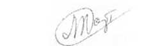 Ніжин – 2023Анотація. Магістерська робота присвячена актуальній та важливій у сучасній науці темі формуванню soft skills в учнів початкових класів, яке набуло особливої актуальності в наш час.У першому розділі проаналізовано та уточнено сутність поняття soft skills у науковій літературі, схарактеризовано освітній процес Нової української школи в ракурсі можливостей формування soft skills в учнів початкових класів, розкрито можливості  інтегрованого курсу «Я досліджую світ» у формуванні soft skills в учнів початкових класів. У другому розділі було представлено дослідження стану сформованості soft skills в учнів початкових класів;  обгрунтовано та реалізовано методику формування soft skills в учнів початкових класів на уроках «Я досліджую світ», метою впровадження якої було формування таких soft skills (м'яких навичок) учнів, таких як комунікація, кооперація, креативність і критичне мислення, формування м'яких навичок в учнів другого класу на уроках здійснювалося через рольові ігри та тематичні завдання, значну увагу було приділено також проектній діяльності; експериментально перевірено її ефективність.Ключові слова: учні початкових класів, інтегрований курс «Я досліджую світ», soft skills.Аnnotation. The master's thesis is devoted to the topical and important topic of modern science, the formation of soft skills in primary school students, which has become especially relevant in our time.In the first chapter, the essence of the concept of soft skills in the scientific literature is analyzed and specified, the educational process of the New Ukrainian School is characterized in terms of the possibilities of forming soft skills in primary school students, the possibilities of the integrated course "I explore the world" in the formation of soft skills in primary school students are revealed.The second chapter presented a study of the state of formation of soft skills among elementary school students; the method of forming soft skills among primary school students in the lessons "I explore the world" was substantiated and implemented. The purpose of its implementation was the formation of such soft skills of students, such as communication, cooperation, creativity and critical thinking, the formation of soft skills of second-grade students in lessons were carried out through role-playing games and thematic tasks, significant attention was also paid to project activities; its effectiveness has been experimentally verified.Keywords: primary school students, integrated course "I explore the world", soft skills.ВСТУПАналітики різних країн світу сходяться на думці, що до 2025 року люди і роботи порівну розділять між собою виконання трудових функцій. Відтак, щоб залишатися конкурентоздатними на ринку праці працівникам недостатньо буде мати профільну освіту і досвід роботи в певній сфері, також їм необхідні будуть додаткові знання і вміння, які не під силу повторити або доручити роботу чи комп’ютерній програмі. Саме такі вміння прийнято відносити до soft skills («м’яких»/гнучких навичок), а необхідність їх розвитку останнім часом обговорюється все більше і більше [43].Формування soft skills важливо розпочинати з дитинства. Дитячі роки життя є критичним періодом для розвитку особистості, навичок і цінностей, які впливатимуть на подальше життя. Це пояснюється тим, що дитинство є періодом найвищої пластичності мозку (мозок здатен швидко адаптуватися та формувати нові зв'язки). У цьому віці діти формують свої основні цінності, характер і погляди на світ. Вони також навчаються взаємодіяти з іншими людьми, вирішувати конфлікти та спілкуватися. Не можна також не зазначити, що дитинство – це час, коли особистість ще не обмежена стереотипами і може розвивати свою уяву та творчі здібності. Отже, робота над формуванням soft skills в дітей варта особливої уваги та зусиль.Роль закладів освіти у формуванні soft skills є надзвичайно важливою. Формування soft skills є елементом освітнього процесу Нової української школи, адже концепцією НУШ передбачено забезпечення не лише формування знань, але й розвиток навичок, які стануть цінним ресурсом для учнів у їхньому майбутньому житті та кар'єрі. Тож, вкрай важливо впроваджувати заходи, які дозволять ефективно проводити педагогічну роботу в даному напрямку.У сучасній науці питання дослідження «м’яких» навичок та попиту на них є достатньо поширеним та актуальним. Дослідження переважно виконується за двома основними напрямками, а саме: у контексті формування освітніх програм освітніх закладів і в частині формування системи професійних навиків, які відповідають завданням бізнесу. Авторами публікацій щодо soft skills є як закордонні (Г. Пааянен [59], К. Рана [60], М. Роблес [61] та ін.), так і вітчизняні (О. В. Абашкіна [1], Н. А. Длугунович [17], К. О. Коваль [23], С. А. Наход [33], Н. М. Самолюк [43] та ін.) дослідники.Отже, об’єктивна необхідність розв’язання проблеми формування soft skills в учнів початкових класів, з одного боку, і відсутність дослідження, де б цілісно розглядалась ця проблема, з другого, зумовили вибір теми «Формування soft skills в учнів початкових класів на уроках «Я досліджую світ».   Об’єкт дослідження: процес формування soft skills в учнів початкових класів. Предмет дослідження: методика формування soft skills в учнів початкових класів на уроках «Я досліджую світ». Мета дослідження: теоретично обґрунтувати та експериментально перевірити ефективність методики формування soft skills в учнів початкових класів на уроках інтегрованого курсу «Я досліджую світ».Завдання дослідження:1. Проаналізувати розробленість проблеми формування soft skills в учнів початкових класів на уроках інтегрованого курсу «Я досліджую світ».2. Визначити стан сформованості soft skills в учнів початкових класів.3. Теоретично обгрунтувати та впровадити методику формування soft skills в учнів початкових класів на уроках інтегрованого курсу «Я досліджую світ».4. Здійснити оцінку ефективності впровадженої методики формування soft skills в учнів початкових класів на уроках інтегрованого курсу «Я досліджую світ».Гіпотеза дослідження:  формування soft skills учнів початкових класів
на уроках курсу «Я досліджую світ» буде ефективним за умови створення сприятливого освітнього середовища через впровадження методики формування soft skills.Методи дослідження:1) теоретичні: аналіз психологічної й педагогічної літератури для визначення об’єкта, предмета, мети дослідження, формулювання його завдань; синтез, порівняння, класифікація, систематизація й узагальнення теоретичних та емпіричних даних;2) емпіричні: діагностичні (анкетування, педагогічні спостереження, аналіз продуктів діяльності) для визначення рівнів сформованості у молодших школярів soft skills, доведення доцільності розроблених заходів, спрямованих на формування soft skills молодших школярів на уроках інтегрованого курсу «Я досліджую світ».Наукова новизна і теоретична значущість дослідження:уточнено сутність поняття «soft skills», в науковій літературі;схарактеризовано освітній процесу Нової української школи 
в ракурсі можливостей формування soft skills в учнів початкових класів виявлено та охарактеризовано показники та рівні сформованості  soft skills в учнів початкових класів;теоретично обгрунтувано методику формування soft skills в учнів початкових класів на уроках інтегрованого курсу «Я досліджую світ».Практичне значення результатів дослідження полягає у тому, що розроблена програми діагностики рівнів сформованості у молодших школярів soft skills згідно «Системи 4К» П. Гріффіна і теоретичний матеріал і результати дослідно-експериментального дослідження методики формування soft skills учнів початкових класів на уроках інтегрованого курсу «Я досліджую світ» можуть бути використані в масовій педагогічній практиці та  сприяти підвищенню рівня організації підготовки вчителів початкової школи. Апробація результатів дослідження здійснювалася під час дослідницької роботи, результати якої доповідались та обговорювались на засіданнях кафедри педагогіки, початкової освіти, психології та менеджменту Ніжинського державного університету імені Миколи Гоголя, а також:- ХІІІ Міжнародній науково-практичній конференції «Психологічні особливості переживання ситуації невизначеності», Ніжинський державний університет імені Миколи Гоголя, м. Ніжин, 16-17 березня 2023 року;    - Конференції молодих науковців Ніжинського державного університеуту імені Миколи Гоголя, м. Ніжин, 15-24 травня 2023 року;- І Міжнародній науково-практичній конференції «Розвиток освіти в міжнародному просторі: національні виклики та транснаціональні перспективи», Ніжинський державний університет імені Миколи Гоголя, м. Ніжин, 2-3 листопада 2023 р. Публікації: Основні результати дослідження відображено в 2 публікаціях:Божа Ірина.  Особливості формування soft skills в учнів початкових класів на уроках «Я досліджую світ».  Педагогічний альманах : збірник праць молодих науковців / відп. ред. Н. М. Лосєва. Ніжин: НДУ ім. М. Гоголя, 2023. Вип. 1. С. 17-19.Божа Ірина. Особливості методики формування soft skills в учнів початкових класів на уроках «Я досліджую світ». Матеріали І Міжнародної науково-практичної конференції «Розвиток освіти в міжнародному просторі: національні виклики та транснаціональні перспективи», Ніжин: НДУ ім. М. Гоголя, 2-3 листопада 2023 р. С. 408-410.Структура та обсяг магістерської роботи  складається із вступу, 2 розділів з параграфами загальних висновків, списку використаної літератури – 53 джерела, 3 додатків. Загальний обсяг основного тексту роботи 75 сторінок.РОЗДІЛ І. ТЕОРЕТИЧНІ ЗАСАДИ ФОРМУВАННЯ SOFT SKILLS 
В УЧНІВ ПОЧАТКОВИХ КЛАСІВ НА УРОКАХ ІНТЕГРОВАНОГО КУРСУ «Я ДОСЛІДЖУЮ СВІТ»1.1. Сутність поняття soft skills у науковій літературі Для досягнення успіху вкрай важливі дві групи вмінь і навичок, які у світовій практиці отримали назви hard skills та soft skills. Нard skills («жорсткі» навички) – професійні, зокрема вузькоспеціалізовані вміння, навички й техніки, яких можна навчити за певними алгоритмами, а рівень оволодіння ними оцінити за визначеними критеріями [52]. В свою чергу, soft skills («гнучкі», «м'які» навички) – універсальні, неспеціалізовані навички, які відповідають за успішну участь у робочому процесі, високу продуктивність праці та є наскрізними, тобто не пов'язаними з конкретною предметною областю [16; 30; 28; 45].Між hard skills та soft skills відзначаються такі розбіжності (табл. 1.1):Таблиця 1.1Розбіжності між hard skills та soft skills [Hard]Зазвичай, hard skills визначені більш чітко, ніж soft skills. Зокрема, вони описані в освітніх професійних програмах для кожної спеціальності та у довідниках кваліфікаційних характеристик професій. Із soft skills ситуація інша. Однак і уваги їм приділяється більше, особливо нині, коли в умовах поведінкової економіки успіх людини на 85% залежить від soft skills і лише на 15% – від hard skills [1]. Починаючи з 1973 року, soft skills були охарактеризовані як уміння, необхідні для успішного навчання та роботи. Тоді у соціальних навичок ще не було терміну, який існує сьогодні, але вже в той час Девід К. МакКлелланд наголошував 
на важливості цих навичок і міркував про їх вимір [58]. Дослідники давали поняттю «soft skills» різні визначення, однак більшість цих визначень або певним чином пов'язані між собою, або тісно переплітаються:людські якості, без яких навіть самий кращий професіонал не зможе досягти гарного результату (О. В. Абашкіна) [1];навички, вміння та характеристики, які дозволяють бути успішною особистістю (Н. А. Длугунович) [17];соціологічний термін, який відноситься до емоційного інтелекту людини, перелік особистих характеристик, які пов’язані з ефективною взаємодією з іншими людьми (К. О. Коваль) [23];готовність, здатність та можливість особистості діяти у будь-яких мінливих ситуаціях, спираючись на власний досвід та інтуїцію (С. А. Наход) [33];це риси характеру, що поліпшують здатність людини взаємодіяти 
з іншими людьми працездатність і перспективи кар’єрного росту (G. Paajanen) [59];набір рис особистості, соціальні навички, комунікативні здібності, особисті звички, дружелюбність і оптимізм (К. Rana) [60];це особисті якості, особливості, таланти або рівень захоплення діяльністю, які відрізняють дану особистість від інших людей зі схожими вміннями і компетентністю (M. Robles) [61].Сталого переліку або вичерпної класифікації soft skills не існує. Так:С. В. Мамаєва та В. А. Давидова розглядають soft skills переважно як комунікативні навички: вміння вести бесіду, ставити питання, аргументувати свою думку, використовувати зворотний зв'язок;С.А. Наход поділив всі soft skills на соціально-комунікативний, прогностичний, інноваційний та акмеологічний компоненти; Л. Степанова та Е. Зеєр виділити такі три основні групи soft skills, як базові комунікативні навички, навички self-менеджменту та навички ефективного мислення; В. Пігін виділяє такі категорії м'яких навичок, як особистісні якості (самоорганізація, особиста відповідальність, цілеспрямованість, робота в команді, гнучкість, вміння вирішувати проблеми, планування й організація, стресостійкість), поведінкові (аналітичність мислення, організованість і наполегливість) та мотиваційні (традиційність, утилітарність і теоретичний тип мислення) характеристики;О. Жукова до складу «м'яких» навичок включає навички самонавчання і навчання інших, емоційного інтелекту, критичного мислення, рішення складних завдань, тайм-менеджменту і самоврядування, а також ті, що сприяють кар’єрному зростанню, тімбілдингу, лідерству й управлінню людьми [43].У 2016 році президент Світового економічного форуму в Давосі К. Шваб заявив, що кожен затребуваний співробітник повинен вміти:вирішувати комплексні завдання;думати критично;творчо мислити;керувати людьми;працювати в команді;розпізнавати емоції інших людей та свої власні, керувати ними;формувати судження та приймати рішення;орієнтуватися на клієнта;вести переговори;швидко перемикатися з одного завдання на інше.Саме ці вміння й прийнято називати soft skills. Проте, професор Мельбурнського університету, керівник найбільшого міжнародного наукового проекту з оцінки та викладання навичок і компетенцій XXI століття (ATC21S) 
П. Гріффін скоротив Давоську десятку до системи із чотирьох ключових навичок, яка отримала назву «Система 4К»:критичне мислення (Critical Thinking);креативність (Creativity);комунікація (Communication);координація (Coordinating With Others) [32].Розглянемо визначені навички більш детально.Критичне мислення – це здатність мислити чітко і раціонально, розуміючи логічний зв'язок між думками та ідеями. Д. Клустер визначив п’ять характеристик критичного мислення:самостійність (кожен формулює свої ідеї, оцінки і переконання незалежно від думки інших);інформація (початкова точка формування критичного мислення – знання, які мотивують людину міркувати);постановка питань (учні дуже допитливі, завдання вчителя полягає у тому щоб викликати в них пізнавальний інтерес до нових знань);аргументація (критично мисляча людина знаходить власне розв'язання проблеми і підкріплює це рішення розумними, обґрунтованими фактам; усвідомлює, що можливі інші рішення тієї ж проблеми, і намагається довести, що вибране ним рішення логічніше і раціональніше);соціальне мислення (тільки в обговоренні, при наявності зворотнього зв’язку можна переконатися у правоті власної позиції) [21].Критичне мислення є навичкою, яку можна розвивати через практику, навчання і відкритий розум. Воно допомагає розуміти світ навколо себе більш глибоко і приймати обдумані рішення на основі об'єктивної аналізу інформації.Термін «креативність» став широко вживатися завдяки працям 
Дж. Гілфорда, американського психолога. Саме він був піонером у сфері дослідження і вимірювання креативності. У 1950-х роках Дж. Гілфорд почав розвивати свою теорію, яка висувала ідею, що креативність – це складний психологічний процес, який включає різноманітні когнітивні функції, такі як уява, асоціативне мислення, проблемне розв'язання тощо. Він також розробив методики для вимірювання креативності, включаючи свою відому батарею тестів, яка виявляла різні аспекти креативного мислення.Дж. Гілфорд виділив шість параметрів креативності:уміння сприймати проблеми (здатність виявляти нові проблеми);уміння формулювати проблеми (здатність чітко і точно формулювати проблеми для їх подальшого аналізу та розв'язання);уміння генерувати ідеї (здатність генерувати різноманітні ідеї та рішення для вирішення поставлених проблем);уміння оцінювати ідеї (здатність критично оцінювати згенеровані ідеї і визначати їх ефективність та потенціал);уміння реалізовувати ідеї (здатність перетворювати ідеї в практичні реалізовані рішення);уміння мотивувати себе та інших (здатність стимулювати себе та інших до роботи над новими ідеями і їх втілення у життя).Ці параметри надали системну структуру для аналізу та вимірювання креативності, і вони залишаються важливими в дослідженнях цієї теми [56].В свою чергу, американський психолог Е. Торренс визначив креативність як універсальну пізнавальну творчість, здатність, процес відчуття труднощів, дефіциту або протиріч знань. Він визначив такі параметри креативності:легкість (швидкість виконання тестових завдань, здатність продукувати нові незвичайні ідеї);гнучкість (здатність висувати різноманітні ідеї, переходити від одного аспекту проблеми до іншого, використовувати різноманітні стратегії вирішення проблем);оригінальність (здатність до висунення ідей, що відрізняються від очевидних, простих або усталених);точність (точність виконання завдань, наскільки ретельно людина опрацьовує висунуті ним ідеї, настільки ретельно вона підходить до питань, проблем у життєвих ситуаціях) [63].Розвиток комунікативних навичок розглядається як найважливіший чинник формування особистості і як провідний вид діяльності, спрямований на пізнання та оцінку особистістю себе за допомогою взаємодії з іншими людьми Комунікативність передбачає володіння певними уміннями, необхідними для організації та реалізації процесу спілкування, взаємодії. Так, 
К. І. Пономарьовою було виділено три групи комунікативних умінь:1. Мовленнєві уміння: чітко і зрозуміло висловлювати свої думки; переконувати; аргументувати; робити висновки; аналізувати висловлення.2. Перцептивні уміння: слухати і чути (правильно інтерпретувати вербальну і невербальну (жести, міміку) інформацію, розуміти підтекстову інформацію тощо); розуміти настрій і почуття іншої людини (здатність до емпатії, дотримання такту, співчуття); здійснювати рефлексію.3. Інтерактивні уміння: вести бесіду, перемовини, обговорення; ввічливо висловлювати свої думки; ставити запитання; захоплювати собою; формулювати вимогу; спілкуватися в конфліктних ситуаціях; керувати власними емоціями, своєю поведінкою [39].Отже, людина з хорошими комунікативними навичками вміє ефективно спілкуватися, досягаючи через спілкування бажаних цілей. Вона ставить запитання і чітко формулює відповіді на них, уважно слухає й активно обговорює зміст почутого, коментує висловлення співрозмовників і критично їх оцінює, аргументує свої думки, висловлює співрозмовникам свою емпатію, адаптує власні висловлення для сприймання іншими учасниками комунікативного процесу.Робота в команді є важливою частиною багатьох аспектів життя, включаючи освіту, професійну кар'єру, спорт та багато інших сфер. Вміння ефективно працювати в команді є ключовою з soft skills, оскільки може значно вплинути на досягнення успіху в навчанні або роботі [4; 11].Робота в команді характеризується:спільними цілями (важливо, щоб у всіх членів команди були спільні цілі і вони чітко розуміли, до чого вони прагнуть разом);розподілом обов'язків (кожен член команди повинен знати свої обов'язки і внести свій внесок в досягнення спільної мети);взаємодопомогою (члени команди повинні бути готові допомагати один одному, ділитися знаннями, досвідом та ресурсами);лідерством (в команді може бути лідер або кілька лідерів, які здатні організовувати та надихати інших на досягнення цілей);гнучкістю і адаптацією (спроможність адаптуватися до змін у ситуаціях та змінювати стратегії, якщо це необхідно, допомагає команді ефективно працювати в різних умовах);відповідальністю (кожен член команди повинен відчувати відповідальність за свій внесок та результати командної роботи);конструктивною критикою і вдосконаленням (важливо вміти надавати та приймати конструктивну критику для поліпшення роботи команди та власних навичок);спільним успіхом (головна мета команди – досягнення спільного успіху, важливо відчувати радість від досягнень як індивіда, так і команди) [12; 31].Здатність працювати в команді необхідна для ефективного впровадження ідей, досягнення цілей та вирішення завдань у різних областях. Робота в команді – це спільний процес. Ефективність командної роботи можлива лише тоді, коли всі члени команди знають, у чому полягає їхня роль, передають одне одному навички та віддаються успіху команди.Отже, наявність soft skills передбачає успішну співпрацю з іншими людьми, вміння налагодити ефективний процес спілкування, здатність  використовувати творчі способи досягнення мети та критичне мислення. Сформованість цих «м'яких» навичок сприяє умінню використовувати різні моделі поведінки навіть в однакових ситуаціях, глибоко розуміти власні інтереси та інтереси зацікавлених сторін, швидко і чітко розставляти пріоритети, швидко прилаштовуватись відповідно до нових викликів та обставин, вміти досягати поставленої мети.1.2. Характеристика освітнього процесу Нової української школи 
в ракурсі можливостей формування soft skills в учнів початкових класів Впродовж останніх у різних країнах світу приймаються міжнародні 
та державні програми, націлені на впровадження «soft skills» у навчальні 
плани закладів освіти різних ступенів. Такі кроки відображають вимоги національних ринків праці, які у XXI столітті зазнають радикальних змін під впливом процесів в економіці та суспільстві. Зазначена тенденція спостерігається і в Україні [43].У Концепції Нової української школи та навчальних програмах soft skills подають як наскрізні вміння, під якими розуміють цінне доповнення до знань і навичок, які формуються в освітньому процесі. Оскільки учні не мають можливості пройти відповідний курс, який спеціалізується на розвитку таких вмінь, педагогам доводиться інтегрувати формування цих навичок у наявні дисципліни.У педагогічній літературі визначено такі наскрізні вміння:висловлювати власну думку усно і письмово;критично та системно осмислювати інформацію;логічно обґрунтовувати свою позицію;творчо підходити до вирішення питань;виявляти ініціативу;конструктивно керувати емоціями;оцінювати ризики і приймати рішення;розв’язувати проблеми;співпрацювати з іншими людьми [52].Тож, освітній процес Нової української школи орієнтується на комплексний розвиток учнів, включаючи формування не лише знань і навичок, а й важливих міжособистісних і професійних якостей, таких як soft skills.Розглянемо характеристики освітнього процесу Нової української школи, 
що сприяють формуванню soft skills в учнів початкових класів.1. Активна позиція учня.Нова українська школа акцентує увагу на самостійності, цілепокладанні та ініціативі учнів.Зосередження на самостійності допомагає учням розвивати навички самокерування. Вони навчаються брати відповідальність за своє навчання, визначати пріоритети та ефективно використовувати свій час. Це може виявитися дуже корисним у подальшому житті, коли їм доведеться приймати важливі рішення та досягати поставлених цілей. Вміння ставити цілі та планувати свою діяльність є ключовими компетенціями, які допомагають досягати успіху у будь-якій сфері. Нова українська школа сприяє розвитку цих навичок, надаючи учням можливість визначати свої цілі, розробляти стратегії досягнення та вчасно коригувати свої плани.Виявлення ініціативи також є важливою складовою активної позиції учня. Навчання у Новій українській школі надає школярам можливість розвивати свою творчість, вносити свої ідеї та долучатися до різноманітних проектів. Це допомагає їм розкривати свій потенціал та набувати досвіду активної участі в громадському житті.Таким чином, активна позиція учня як принцип Нової української школи полягає у позитивному сприйнятті та глибокому розумінні значущості самостійності, вміння ставити цілі, планувати та виявляти ініціативу. Ці навички 
в майбутньому стануть невід'ємною частиною особистого та професійного розвитку учнівської молоді [20; 46; 55].2. Проблемне навчання.Нова українська школа прагне впроваджувати інноваційні методи навчання, серед яких є проблемне навчання. Цей підхід ставить за мету розвивати в школярів критичне мислення та здатність до самостійного вирішення проблем.Проблемне навчання базується на тому, щоб навчати учнів розуміти та аналізувати складні питання або ситуації, розв'язувати завдання та приймати рішення через вивчення конкретних проблем або завдань. Основні принципи проблемного навчання включають:зосередження на проблемі (учні вивчають матеріал, вирішуючи реальні проблеми або завдання, що стимулює їхню зацікавленість та мотивацію);активна участь (учні активно залучаються до процесу вивчення, досліджуючи, аналізуючи та дискутуючи навколо проблеми);творчість і критичне мислення (учні знаходять нестандартні рішення та аналізують різні аспекти проблеми);співпраця (учні можуть працювати в групах, обговорювати ідеї, ділитися дослідженнями та спільно розв'язувати завдання);практичний зв'язок (проблемне навчання спрямоване на здатність застосовувати отримані знання та навички у реальних ситуаціях).Цей підхід допомагає учням вчитися не тільки фактам, але й навичкам аналізу, розв'язання проблем та співпраці з іншими. Проблемне навчання сприяє розвитку глибокого розуміння матеріалу та підготовці учнів до ефективної участі 
у сучасному суспільстві. Тож освітня програма стимулює учнів до аналізу реальних життєвих ситуацій, пошуку рішень та обґрунтування своїх думок [6; 29; 48].3. Інтерактивні методи навчання.Нова українська школа активно пропагує використання інтерактивних методів навчання з метою залучення учнів до активної партнерської співпраці, сприяння їхньому поглибленому розумінню навчального матеріалу та розвитку різноманітних навичок. Деякі з інтерактивних методів, які використовуються, включають:групову роботу (учні працюють в групах над завданнями, проектами або дослідженнями, що сприяє розвитку комунікаційних, лідерських та командних навичок);кругові обговорення (учні обговорюють тему чи проблему в колі, діляться думками та аналізують погляди інших, що сприяє глибокому розумінню та розширенню світогляду);проектну діяльність (учні працюють над проектами, які вимагають досліджень, створення продукту або розв'язання практичних завдань, що розвиває творчість, організаційні та презентаційні навички);рольові ігри (учні відіграють ролі різних персонажів або учасників подій, що допомагає зрозуміти різні погляди та перспективи);використання технологій (використання комп'ютерів, планшетів, інтерактивних дошок та інших технологій для вивчення та спілкування, що робить  навчання більш захопливим та різноманітним);дебати (учні беруть участь у дебатах, висловлюючи свої аргументи та спірючись на різні теми, що розвиває навички аргументації та переконливого висловлювання думок);застосування мультимедіа (використання зображень, відео, аудіо та інших мультимедійних засобів допомагає зробити навчання цікавішим та більш зрозумілим) [3; 5; 7; 18; 34].Використання інтерактивних методів дозволяє зробити навчання більш динамічним, залучаючим та ефективним. Вони стимулюють учнів до активної участі, розвивають різні навички та сприяють глибшому засвоєнню навчального матеріалу.4. Проектна діяльність.Проектна діяльність є важливою складовою Нової української школи і підкреслює активний та практичний підхід до навчання. Вона сприяє розвитку творчості, критичного мислення, комунікаційних навичок та здатності учнів застосовувати отримані знання у реальних ситуаціях. Основні аспекти проектної діяльності при цьому включають:самостійність і відповідальність: учні вибирають тему проекту та вирішують, яким чином будуть досліджувати її, приймають на себе відповідальність за свій власний процес навчання та вивчення обраної теми;дослідницький підхід: проектна діяльність передбачає дослідження та дослідницьку роботу з певною темою (учні вивчають різні джерела інформації, аналізують дані та роблять висновки);творчий підхід: учні мають можливість виразити свою творчість та індивідуальний підхід до розв'язання завдань проекту через створення презентацій, відео, плакатів, макетів та інших матеріалів;комунікація та співпраця: проектна діяльність заохочує учнів до співпраці, обміну ідеями та спільної роботи, вони можуть працювати в групах, обговорювати результати дослідження та представляти їх іншим;практичне застосування знань: учні набувають практичного досвіду, застосовуючи отримані знання та навички для вирішення конкретних завдань або створення продуктів;презентація результатів: учні мають можливість публічно представити свої проекти, поділитися своїми відкриттями та знаннями з іншими учасниками навчального процесу [6; 14; 35; 42].Виходячи з зазначеного, можна зрозуміти, що проектна діяльність в Новій українській школі допомагає учням розвивати навички роботи в команді, креативності, аналітичного мислення та здатності до самостійного вирішення завдань. Вона також сприяє глибшому засвоєнню матеріалу, оскільки учні залучаються до активної діяльності та застосовують навчене у практичних ситуаціях.5. Мультимедійні технології.Ще однією з ключових характеристик освітнього процесу Нової української школи виступає впровадження мультимедійних технологій. Це передбачає використання різноманітних цифрових інструментів та ресурсів для покращення процесу навчання та сприяння активному залученню учнів до вивчення матеріалу. Серед них:інтерактивні дошки та планшети, через які учні можуть взаємодіяти з вмістом, розв’язувати завдання та брати участь у дискусіях;відеоуроки та відеоматеріали, що допомагають учням засвоїти складні поняття, ознайомитися з ілюстраціями процесів або демонстрацією експериментів;онлайн-ресурси та платформи, що надають доступ до різноманітних навчальних матеріалів, вправ, тестів, тощо;симуляції та віртуальні лабораторії, застосування яких дозволяє 
учням вивчати різні явища та процеси у безпечному та контрольованому середовищі [8; 54].Використання мультимедійних технологій сприяє більш залученому та зацікавленому навчанню, допомагає зрозуміти абстрактні поняття через візуальні та аудіальні засоби, а також розвиває медійну грамотність та навички роботи 
з сучасними інструментами.6. Формування етичних цінностей.В системі ціннісно-смислової спрямованості освіти Нової української школи велика увага приділяється формуванню у дітей етичних норм та цінностей. 
Це є важливим аспектом не тільки з точки зору особистісного розвитку кожного учня, але й для будівництва гармонійного та розвинутого суспільства. Основні аспекти, пов'язані з формуванням етичних норм та цінностей в системі Нової української школи, включають:гуманістичну спрямованість (учень знаходиться у центрі навчального процесу, акцентується увага на важливості поваги до гідності, прав і свобод кожної людини);соціальну відповідальність (учні навчаються розуміти свою роль у суспільстві та відчувати відповідальність за свої дії);толерантність та повагу (учні навчаються бути толерантними до різних культур, національностей, релігій та переконань);екологічну свідомість (учні навчаються цінувати природні ресурси та брати на себе відповідальність за їх збереження);етику взаємовідносин (учні вчаться спілкуватися з іншими людьми на основі принципів взаємоповаги, чесності та доброзичливості);розвиток морального судження (учні навчаються аналізувати моральні дилеми, робити важливі рішення та вирішувати етичні питання на основі основних принципів) [44; 50].Всі ці аспекти сприяють формуванню в учнів ціннісно-смислової спрямованості, яка робить їх не тільки здатними вивчати навчальний матеріал, але й розуміти його значущість у контексті громадського та особистісного розвитку.7. Розвиток мовленнєвих здібностей.Важливий аспект у навчальному процесі – розвиток мовленнєвих здібностей учнів, що сприяє покращенню навичок висловлювання власних думок, аргументації позицій та вмінню переконливо комунікувати. В роботу, спрямовану на розвиток мовленнєвих здібностей, включають:розширення словникового запасу (учні вчаться новим словам, поняттям та виразам, що допомагає їм більш точно та багатогранно висловлювати свої думки);розвиток граматичних навичок (вивчення граматичних правил та структур допомагає учням коректно будувати речення та виразно висловлювати свої думки);вивчення стилістики та виразного мовлення (учні навчаються використовувати різні стилі та мовні засоби для досягнення більшої ефективності мовлення);публічні виступи та аргументація (учні отримують можливість практикувати публічні виступи, розвиваючи навички аргументації, переконливого висловлювання думок та спілкування з аудиторією);літературна культура (вивчення літературних творів сприяє розумінню мови як засобу виразу та структури мислення, а також розкриває різноманіття мовних стилів та виразів) [49; 53].Розвиток мовленнєвих здібностей не лише поліпшує комунікативні навички школярів, але й сприяє розвитку критичного мислення, логічної структури думок та здатності аналізувати і висловлювати свої думки зрозуміло та переконливо.8. Формування громадянської позиції.Освітня програма сприяє розвитку в школярів громадянської позиції, виховує у них почуття відповідальності за суспільство та довкілля. Ось деякі способи сприяння розвитку громадянської позиції учнів:впровадження в освітню програму предметів, спрямованих на вивчення основ громадянськості, прав людини, демократії, етики та соціальних цінностей;організація проектів та акцій, спрямованих на допомогу потребуючим, захист довкілля та участь у громадських ініціативах;стимулювання діалогу та обговорення важливих суспільних питань;вивчення історії та культури інших народів;включення практичних завдань та ситуацій, що вимагають від учнів обдуманого прийняття рішень [40].Все це сприяє створенню позитивного середовища для розвитку громадянської позиції, виховання почуття відповідальності та активної участі 
у суспільних справах серед підростаючого покоління.9. Робота з психоемоційним станом.Робота з психоемоційним станом в освітньому просторі Нової української школи є надзвичайно важливою, тому увага представників педагогічних колективів акцентується на формуванні ключових навичок, безпосередньо пов'язаних 
з психоемоційним станом учнів. Зокрема:створюється сприятливе психологічне середовище у класі та школі через забезпечення взаєморозуміння, довіри та відкритості між вчителями та учнями;проводяться тренінги з розвитку психологічної стійкості, навичок емоційного регулювання та міжособистісних відносин;проводиться робота, спрямована на формування в учнів здоров’язбережувальної поведінки;враховуються особливості кожного учня та забезпечується індивідуальна підтримка, коли це необхідно;проводиться робота з формування позитивних цінностей (взаємодопомога, толерантність, повага) для сприяння збалансованому психоемоційному стану учнів [2; 13; 15].Загалом, робота з психоемоційним станом у новій українській школі вимагає комплексного підходу, що об'єднує зусилля вчителів, психологів та батьків. Результатом цієї роботи є психологічно стійка, емоційно розвинена та готова до життя особистість.Таким чином, в цілому, освітній процес Нової української школи надає широкі можливості для формування soft skills учнів початкових класів, що готує їх до успішного функціонування у сучасному суспільстві.1.3. Формування soft skills в учнів початкових класів на уроках інтегрованого курсу «Я досліджую світ»Інтеграція в початковій школі визначена як один з інструментів наближення освітнього процесу до внутрішнього світу дитини молодшого шкільного віку, що враховує особливості сприймання нею нової інформації, дає змогу створювати у свідомості учнів початкової школи цілісну взаємопов’язану картину світу, позбутися розрізненості знань. Із початком запровадження Нової української школи (НУШ) інтеграція в початковій школі також визнається одним із важливих її напрямів і набуває нових ознак. Серед таких – створення інтегрованих курсів, які поєднують зміст кількох освітніх галузей, упровадження інтегрованого навчання, що реалізується на засадах тематичного та діяльнісного підходів, в тому числі інтегрованого курсу «Я досліджую світ» [25; 37]. Інтегрований курс «Я досліджую світ» об’єднує навчальний зміст кількох освітніх галузей. Залежно від варіанту типової освітньої програми таких галузей може бути три (природнича, громадянська та історична, соціальна та здоров’язбережувальна) або сім (мовно-літературна, математична, природнича, технологічна, соціальна та здоров’язбережувальна, громадянська та історична, інформаційна). При цьому основною освітньою галуззю в інтегрованому курсі визначено природничу освітню галузь, яка гармонійно інтегрується  майже з усіма освітніми галузями, визначеними у Державному стандарті початкової освіти, бо природа є одним із найцінніших чинників розумового, патріотичного, трудового, естетичного розвитку особистості дитини [22].Метою впровадження інтегрованого курсу «Я досліджую світ» 
є формування в молодших школярів цілісної картини світу в процесі опанування соціального досвіду. Він охоплює систему знань про природу і суспільство, ціннісні орієнтації в різних сферах життєдіяльності, способи дослідницької діяльності. Інтегрований курс має сприяти розвитку наукової і технологічної грамотності учнів на основі набуття конкретного досвіду вирішення проблем [14; 19].Одним з важливих завдань курсу «Я досліджую світ» виступає формування soft skills (м'яких навичок) в учнів початкових класів, які є важливими в сучасному світі. Під час вивчення курсу школярі набувають досвіду спілкування, комунікативної практики, встановлення стосунків та поведінки в різних життєвих ситуаціях. Важливою особливістю уроків також є їх виняткове значення у формуванні творчих якостей особистості та розвитку критичного мислення. 
Л. Романенко визначає, що розвиток навичок soft skills у молодших школярів 
на уроках інтегрованого курсу дає змогу учням вирішувати освітні задачі, знаходити в навчанні особистісні смисли, планувати й проєктувати освітній процес на основі власних досягнень і з урахуванням програмних вимог [41].Розглянемо деякі підходи, які можна й треба використовувати для формування soft skills на уроках інтегрованого курсу «Я досліджую світ».Перш за все, різні автори пропонують на уроках інтегрованого курсу для формування soft skills використовувати групові форми роботи. Так, наприклад, О. Слипанюк і М. Марчук пропонують використовувати прийом «Учимося в команді». Учні розподіляються на міні-групи (команди) 
по 3-4 особи. Команді дається одне спільне завдання. У групі визначається лідер (ініціативний ученик, здатний здійснити швидкий пошук розв’язання проблеми, що володіє творчим мисленням). Усі члени команди беруть участь у виконанні завдання. Завдання лідера – дати членам команди посильні завдання, розподіливши обсяг роботи відповідно до їхніх можливостей, здібностей. Школярі вчаться працювати в команді, проявляти ініціативу, давати оцінку (зокрема, самооцінку), розв’язувати проблеми, що виникають [47].О. Підсосонна і Л. Бірюк пропонують використовувати прийом «Колективний продукт». Такий прийом може бути використаний за умов колективного створення будь-якого продукту – проекту, макета, виробу. Учні розподіляються за етапами виготовлення продукту. Вони всі відповідають за кінцевий результат [38].Л. Романенко і Я. Васюк пропонують використовувати прийом «Учимося планувати» і ділові ігри. На їхню думку, при використанні прийому 
«Учимося планувати» в школярів формуються вміння виокремлювати етапи роботи 
над продуктом, уміння розподіляти час залежно від складності етапу роботи, уміння аналізувати та прогнозувати. В рамках використання зазначеного прийому школярі отримують задачу та складають план роботи з її розв’язання. Черговість дій може бути представлена в зошиті, на плакаті, на слайді, на дошці. Кожен етап колективно обговорюється, визначаються найбільш ефективні способи. Формується творчий підхід, здатність знаходити нестандартні рішення. При впровадженні ділових ігор учні, в свою чергу, набувають умінь керувати колективом, ухвалювати рішення, шукати шляхи розв’язання проблем, що виникають. В якості прикладу 
Л. Романенко і Я. Васюк наводять ділову гру «Я – учитель», в рамках проведення якої вчитель попередньо визначає, протягом якої частини уроку чи цілого уроку (що для молодших школярів іще складно) роль учителя виконує учень. Визначається мета такої гри, її основні завдання, послідовність дій. Автори зазначають, що така ділова гра може бути використана неодноразово, учні в ролі вчителя можуть постійно змінюватися. Ними описуються й інші ігри, що сприяють формуванню навичок soft skills («Рукавичка», «Компліменти» та ін.), які також можуть бути використані на уроках інтегрованого курсу «Я досліджую світ» з метою формування комунікабельності, творчого підходу до справи, тощо [41].С. Кондратюк, Т. Бортнюк і Н. Падун рекомендують приділяти увагу дослідницькому методу навчання. Дослідницький метод навчання полягає 
у спрямуванні учнів на активний пошук знань, вирішення проблем та дослідження власних питань, замість простого сприйняття інформації з підручників або лекцій. Дослідження не передбачає створення будь-якого заздалегідь планованого об’єкта. Це процес пошуку невідомого, нових знань. Уміння проводити самостійні дослідження, осягнення істини легко прищеплюються і переносяться в подальшому на всі види діяльності, якщо вчитель створює для цього певні умови  [24; 36].А. Крамаренко і К. Горбачова запевняють, що актуальним способом роботи вчителя в напрямку розвитку в молодших школярів soft skills є інтерактивні методи навчання. При цьому, вони пропонують використовувати всі методи, запропоновані а О. І. Пометун (рис. 1.1)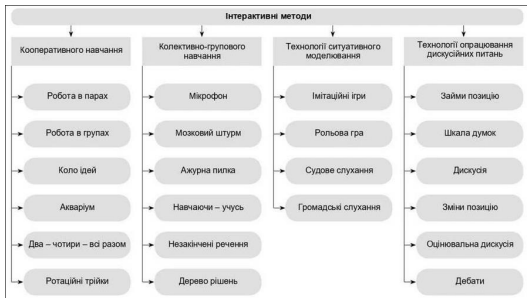 Рис. 1.1. Класифікація інтерактивних методів (за О. І. Пометун) Інтерактивне навчання, на думку А. Крамаренко і К. Горбачової, має на меті створення умов для залучення всіх учнів до процесу пізнання, надання їм можливості розуміти і рефлексувати з приводу того, що вони знають і думають, вироблення в них життєвих цінностей, створення атмосфери співпраці, взаємодії, розвиток комунікативних якостей і здібностей. Інтерактивне навчання передбачає фронтальну роботу учнів. Найефективніші результати при цьому, як запевняють автори, можна отримати під час організації роботи учнів малими групами [27].Поряд з груповими формами роботи автори пропонують використовувати й індивідуальні форми роботи. Наприклад, Л. А. Коваленко пропонує чільне місце 
у реалізації інтегрованого курсу відвести творчим завданням, які передбачають застосування знань у незнайомій ситуації (вправи з елементами пошукової й дослідницької діяльності, з елементами творчості). Окрім того, вона пропонує впроваджувати інформаційні  та творчі проекти (проектну діяльність). На її думку, інформаційні проекти (розповіді в самій різноманітній формі – усній, письмовій, вокальної пісні, презентаційних матеріалів тощо) формують у школярів способи самоорганізації навчальної діяльності, вміння роботи з інформацією (пошук необхідної інформації в довідкових виданнях, в тому числі на електронних носіях, у мережі Internet), комунікативні та комунікаційні уміння та навички. В свою чергу, участь в творчих проектах створює умови для розвитку творчого потенціалу молодших школярів. Кінцевим продуктом творчого проекту можуть бути малюнок, журнал, газета, плакат, збірка, відеофільм,  вистава, тощо. При цьому 
Л. А. Коваленко зазначає, що проектну діяльність необхідно спрямовувати 
не стільки на поглиблення знань учнів з певного питання, скільки на набуття досвіду самостійного виконання завдань, уміння формулювати задачі і ставити запитання,  працювати в команді, знаходити нестандартні і оригінальні рішення проблеми розкрити свій індивідуальний потенціал, проявити творчість [22].А. Крамаренко вказує, що на уроках курсу «Я досліджую світ»  мають широко застосовуватися завдання, спрямовані на формування навиків самостійної роботи учнів з інформацією, засвоєння норм етичного, естетичного, морального ставлення до природи. З цією метою вона рекомендує використовувати технологію критичного мислення. Розвиток  критичного  мислення  школярів на  уроках  доцільно  організовувати у  такій  послідовності: організація  спостереження; стимулювання  творчої  уяви; розвиток потреби творчості; підтримка позитивних емоцій; виховання вольових рис характеру. З метою ефективного формування критичного мислення структура  уроку  курсу  повинна передбачати три стадії спільної діяльності вчителів та учнів: актуалізації  (пробудження  інтересу  до  предмета);  побудови  знань  (осмислення  матеріалу); рефлексії (узагальнення матеріалу) [26].Однією з корисних для розвитку soft skills в школярів форм роботи є екскурсія (кожної пори року). Серед переваг екскурсій як форми роботи для розвитку soft skills можна визначити наступні:під час екскурсій діти мають можливість спілкуватися з гідами, іншими учасниками групи та представниками різних професій, що сприяє розвитку навичок ефективної комунікації та спілкування;екскурсії можуть створити умови для розвитку лідерських якостей у дітей, коли вони відповідають за певні аспекти організації екскурсії або навіть стають гідами для своїх однолітків;планування та участь у екскурсіях може розвивати навички самостійності та відповідальності у дітей, оскільки вони вивчають інформацію, організовують розклад і забезпечують дотримання правил безпеки;під час екскурсій діти можуть аналізувати інформацію, спостерігати за довкіллям та задавати питання, що сприяє розвитку їхнього критичного мислення;екскурсії дають можливість дітям дізнатися більше про історію, культуру та архітектуру свого регіону або країни;екскурсії можуть стати джерелом натхнення для дітей, спонукати їх до малювання, письма творів чи створення ігор, пов'язаних з отриманою інформацією.фізична активність під час екскурсій сприяє здоров'ю і добробуту дітей.Зміст екскурсій повинен мати безпосередній зв’язок із пройденим на попередніх уроках матеріалом, або випереджувальний характер. У той же час отримані на екскурсіях результати спостережень і зібрані матеріали доцільно використовувати на наступних уроках [22].На завершення слід додати, що типова освітня програма інтерактивного курсу 
«Я досліджую світ» дає змогу вчителям самостійно обирати й формувати спосіб подання змісту із освітніх галузей Стандарту, добирати дидактичний інструментарій, орієнтуючись на індивідуальні пізнавальні запити і можливості учнів (рівень навченості, актуальні стани потреб, мотивів, цілей, сенсорного та емоційно-вольового розвитку). Проте, особливого значення в дидактико-методичній організації навчання надається його зв’язку з життям, з практикою застосування здобутих уявлень, знань, навичок поведінки в життєвих ситуаціях.Висновки до розділу І 1. Soft skills – це навички та особистісні якості, які не тільки визначають ефективність спілкування та взаємодії людини з іншими, але й впливають на її здатність працювати в команді, вирішувати складні завдання, адаптуватися до змін та досягати успіху в різних аспектах життя. Soft skills є не менш важливими, ніж технічні навички, особливо в сучасному світі, де комунікація та міжособистісні відносини відіграють значну роль у професійному та особистому розвитку. Ці навички можуть впливати на кар'єрний успіх, лідерські якості, здатність працювати в команді та змінювати навколишнє середовище на краще. Існує багато класифікацій soft skills, але найбільш вживаною на сьогоднішній день є класифікація П. Гріффіна «Система 4К», що містить у собі чотири ключових навички: критичне мислення, креативність, комунікація, координація.2. Освітній процес Нової української школи націлений на цілісний розвиток особистості учня, створюючи умови для формування не лише технічних навичок, але й soft skills, що мають вирішальне значення у сучасному світі. Важливо відзначити, що ця освітня парадигма зосереджена на розкритті творчих здібностей, самостійності та відповідальності учнів, що впливає на їхню здатність до взаємодії та співпраці з оточуючими. В процесі навчання в початкових класах Нової української школи діти отримують можливість розвивати ключові софт-скилз, такі як спілкування, співпраця в команді, креативність, тощо.3. Формування soft skills в учнів початкових класів є одним з важливих завдань курсу «Я досліджую світ». Під час вивчення курсу школярі набувають досвіду спілкування, комунікативної практики, встановлення стосунків та поведінки в різних життєвих ситуаціях. Важливою особливістю уроків також є їх виняткове значення у формуванні творчих якостей особистості та розвитку критичного мислення. Все це досягається завдяки інтерактивним методам навчання, груповим проектам та взаємодії з різними типами завдань.РОЗДІЛ ІІ. ЕКСПЕРИМЕНТАЛЬНЕ ДОСЛІДЖЕННЯ МЕТОДИКИ ФОРМУВАННЯ SOFT SKILLS В УЧНІВ ПОЧАТКОВИХ КЛАСІВ 
НА УРОКАХ ІНТЕГРОВАНОГО КУРСУ «Я ДОСЛІДЖУЮ СВІТ»2.1. Дослідження стану сформованості soft skills в учнів початкових класів Дослідження стану сформованості soft skills в молодших школярів проводилося на базі Ніжинської гімназії №5 Ніжинської міської ради Чернігівської області. Емпіричну вибірку представили 40 дітей, учні 4-А і 4-Б класів, з них 20 дітей увійшли до експериментальної групи та 20 дітей, відповідно, – до контрольної групи. Усі діти виховуються у повних матеріально та психологічно благополучних сім'ях. За станом слуху та зору всі діти відповідають нормі.Перед проведенням дослідження було отримано письмові дозволи батьків 
на участь у ньому школярів.Терміни проведення констатуючого етапу дослідження: грудень 2022 року.Слідом за П. Гріффіном для оцінювання нами було обрано чотири ключові навички:колаборація – дозволяє успішно співпрацювати з іншими людьми; комунікація – дозволяє налагодити ефективний процес спілкування;креативність – надає змогу використовувати творчі способи досягнення мети;критичне мислення – сприяє безпечному та адекватному сприйняттю інформації.З метою оцінювання в молодших школярів навичок співпрацювати 
з однолітками було використано авторську анкету «Вміння працювати в команді». Анкетування проводилася в груповій формі із використанням заздалегідь розробленого списку запитань (ДОДАТОК А). При обробці результатів анкетування за відповідь А молодшим школярам нараховувалося 2 бали, 
за відповідь Б – 1 бал і за відповідь В – 0 балів. Далі підраховувалася загальна сума балів (при цьому максимальний бал, отриманий школярами під час анкетування, складав 12, а мінімальний бал – 0) та визначався рівень вмінь працювати в команді Результати, отримані в ході проведення анкетування, представлено 
на рисунку 2.1: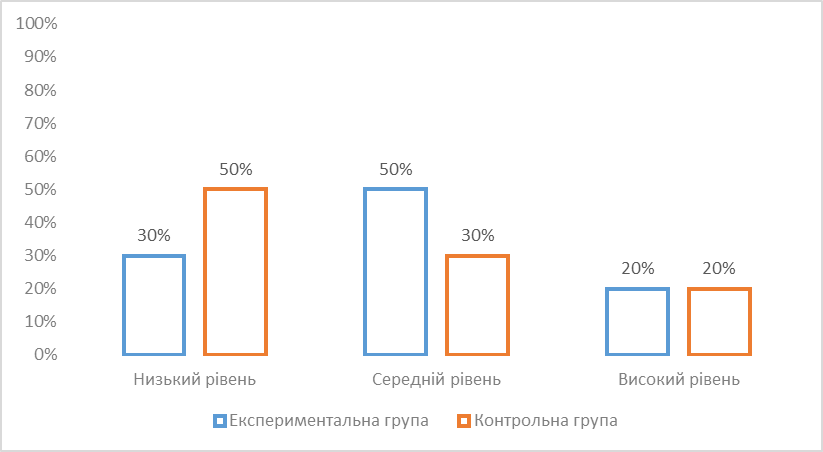 Рис. 2.1. Розподіл молодших школярів за рівнями сформованості 
вміння працювати в команді, %З даних, представлених на рисунку, можна зробити висновок, що 
лише 20% школярів експериментальної групи і 20% школярів контрольної групи виявили високий рівень вміння працювати в команді. Ці діти зацікавлені у спільній роботі, відчувають комфорт та задоволення від роботи в групі, відкриті до ідей інших дітей, активно допомагають та співпрацюють з іншими, а також вміють шукати спільні рішення. В цілому діти добре розуміють важливість командної роботи.У 50% школярів експериментальної групи і у 30% школярів контрольної групи констатовано середній рівень вміння працювати в команді. Діти можуть відчувати як позитив, так і негатив від роботи в команді, іноді мають труднощі 
зі співпрацею або висловленням своїх думок, але загалом показують готовність 
до співпраці з однолітками.В свою чергу, 30% школярів експериментальної групи і 50% школярів контрольної групи продемонстрували наявність низького рівня сформованості вміння працювати в команді. Ці діти мають виражені труднощі у співпраці, виявляють небажання працювати в команді, можуть відгороджуватися від ідей інших дітей та проявляти відсутність бажання допомагати.Отже, у переважної більшості школярів, включених до емпіричної вибірки, переважає або неоднозначне, або негативне ставлення до командної роботи.З метою оцінювання сформованості умінь і можливостей дітей свідомо користуватися засобами комунікації в буденній ситуації під час спілкування 
з однолітками проводилося спостереження за комунікативною взаємодією дітей 
у звичайних (природних) для них умовах. При спостереженні за дітьми використовувалася карта, запропонована Г.А. Урунтаєвою (ДОДАТОК Б). Спостереження за дітьми велося під час уроків та перерв. Під час спостереження зверталася увага на наступні показники:а) ініціативність у спілкуванні – відображає бажання дитини притягнути до себе увагу однолітка вербальними та невербальними засобами, спонукати 
до спільної діяльності, до вираження відношення до себе і своїх дій, розділити радість і засмучення; б) чутливість до дій однолітка – відображає бажання і готовність дитини сприйняти його дії і відгукнутися на пропозиції (як вербально 
так і невербально). Чутливість проявляється у відповідних на звернення однолітка діях дитини, в чергуванні ініціативи і дії у відповідь, в узгодженості власних дій 
з діями іншого, в умінні помічати побажання і настрої однолітка 
і підлаштовуватися під нього; в) переважаючий емоційний фон – проявляється в емоційному забарвленні взаємодії дитини з однолітками. На кожну дитину було заведено протокол, в якому відзначалася наявність показників, що спостерігалися, і міра їх вираження у балах. Результати, отримані в процесі здійснення спостереження, покликаного виявити сформованість комунікативних навичок у молодших школярів, які виявляються у спілкуванні з однолітками, представлені на рисунках 2.3 та 2.4.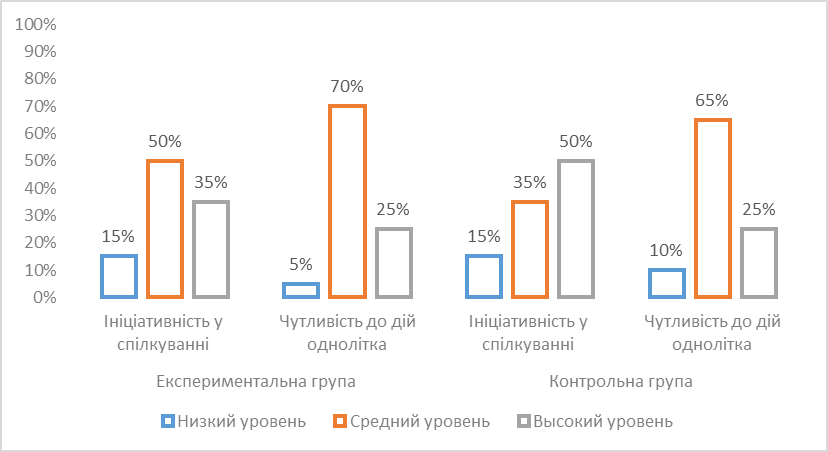 Рис. 2.3. Розподіл молодших школярів за рівнями ініціативностіу спілкуванні та чутливості до впливів однолітків, %Згідно з даними, представленими на рисунку 2.3, 85% дітей експериментальної групи та 85% дітей контрольної групи продемонстрували середній та високий рівень ініціативності у спілкуванні з однолітками, що виявляється у наявності в них бажання привернути до себе увагу однолітків, спонукати їх до спільної діяльності. Їм потрібно, щоб однолітки висловлювали ставлення до них та їхніх дій, вони прагнуть розділити свої радощі та прикрощі 
з іншими дітьми, що свідчить про нормальний рівень розвитку потреби 
у спілкуванні. Разом з тим 50% дітей експериментальної групи та 35% дітей контрольної групи будують взаємодію з однолітками на основі вибірковості 
за різними критеріями, при цьому вони готові до надання допомоги та підтримки лише тим дітям, яких вважають друзями. Інші діти (експериментальна група – 15%; контрольна група – 15%) виявили низький рівень ініціативності. При цьому вони або дуже рідко виявляють активність і вважають за краще пасивно слідувати за іншими дітьми, або взагалі не проявляють активності у взаємодії 
з однолітками і вважають за краще діяти на самоті. Це, на наш погляд, свідчить або про нерозвиненість у них потреби у спілкуванні з однолітками, або про невміння знайти підхід до них.Високий та середній (переважно) рівні чутливості до впливів однолітків виявили 95% дітей експериментальної групи та 90% дітей контрольної групи. Це виявлялося у відповідних на звернення однолітків діях дітей, у чергуванні ініціативних дій і дій у відповідь, в узгодженості (хоч іноді й недостатній) своїх дій з діями інших дітей, в умінні підлаштовуватися під них. В той же час, в обох групах виявлено школярів (експериментальна група – 5%; контрольна група – 10%), які практично не реагують на ініціативу однолітків, віддаючи перевагу індивідуальній діяльності, що, природно, тягне за собою значні перепони в міжособистісних відносинах школярів.Аналізуючи показники, представлені на рисунку 2.4, ми дійшли висновку, що позитивний фон спілкування з однолітками переважає у 65% дітей експериментальної групи та 45% дітей контрольної групи, що свідчить про їх нормальний емоційний настрій по відношенню до однолітків. У 30% дітей експериментальної групи та 40% дітей контрольної групи виявлено нейтрально-діловий фон спілкування, який свідчить про те, що емоційний настрій дітей на взаємодію з однолітками є нестійким та залежить від різних факторів. Стійкий негативний фон спілкування з однолітками виявили 5% дітей експериментальної групи та 15% дітей контрольної групи.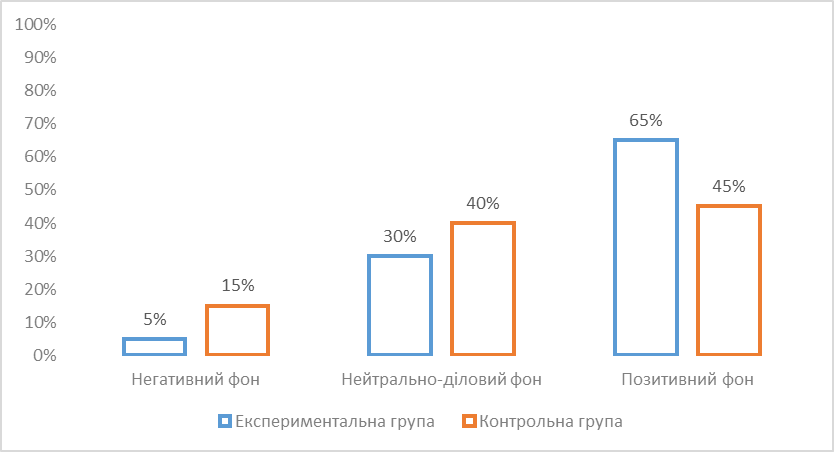 Рис.2.4. Розподіл молодших школярів за переважнимемоційним тлом взаємодії з однолітками, %Отже, у більшості молодших школярів, включених до емпіричної вибірки, переважає нормальний емоційний настрій щодо однолітків. Разом з тим, вони 
у своїй більшості характеризуються недостатньою ініціативністю у взаємодії 
з однолітками та недостатньою чутливістю до їх впливів.Діагностуючи критерій креативності, ми запропонували молодшим школярам виконати два тести «Де чиє місце?» і «Як врятувати зайченя».Метою тесту «Де чиє місце?» (Є. Є. Кравцова) є дослідження творчої уяви дітей. Її психологічний сенс полягає в тому, щоб подивитися, наскільки дитина здатна виявити свою уяву в жорстко заданій предметній ситуації: уникнути конкретності та реальності (наприклад, від питання дорослого); змоделювати в умі всю ситуацію цілком (побачити ціле раніше частин); перенести функції з одного об'єкта в інший. В рамках проведення тестування дітям демонструвалася сюжетна картинка, на якій майже біля всіх зображених предметів було представлено порожні кружечки. Також дітям пропонувався конверт з відповідними за величиною кружечки, але вже з намальованими на них фігурками (ДОДАТОК В). Експериментатор просив дитину уважно розглянути малюнок та поставити кружечки у «незвичайні» місця, а потім пояснити, чому вони там опинилися. Виконання завдання оцінювалося за 3-рівневою градацією.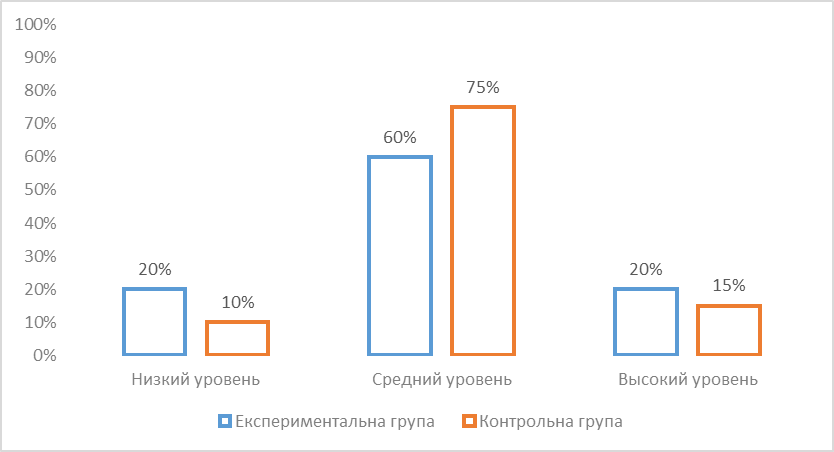 Рис. 2.5. Розподіл молодших школярів за рівнем розвиткувміння творчо підходити до жорстко заданої предметної ситуації, %З даних рисунка 2.5 видно, що більшість школярів (експериментальна група – 60%; контрольна група – 75%) виконали запропоноване завдання на середньому рівні. Крім того, в обох групах виявлено дітей, які продемонстрували низький рівень розвитку творчої уяви (експериментальна група – 20%; контрольна група – 10%), та дітей з високим рівнем розвитку творчої уяви (експериментальна група – 20%; контрольна група – 15%).Ознайомимося з особливостями виконання завдання школярами з різним рівнем розвитку творчої уяви.Діти з низьким рівнем розвитку творчої уяви зазнавали під час виконання завдання значних труднощів. Вони ставили фігурки на звичайні місця, пояснюючи це тим, що так має бути. Якщо експериментатором кружечки ставилися на «чужі» місця, діти починали сміятися, кажучи, що такого бути не може. Пояснити ж, чому кружечки опинилися в тому чи іншому місці, вони не могли. Якщо все-таки вдавалося добитися від дітей якихось пояснень, всі вони були шаблонними і стереотипними. Так, наприклад, Антон Р. (експериментальна група) зазначив, що «Кішка сидить у ставку тому, що вона сховалася». Від кого і чому кішка сховалась, він пояснити не зміг. Те саме спостерігалося і в інших дітей з низьким рівнем розвитку творчої уяви.У молодших школярів із середнім рівнем творчої уяви значних проблем під час виконання завдання не спостерігалося. Вони з легкістю поміщали кружечки 
з персонажами на «чужі» місця, але пояснити, чому вони так вчинили, не могли. Крім того, як тільки їх просили розповісти, чому той чи інший персонаж опинився на невідповідному для нього місці, більшість дітей цієї підгрупи починали ставити фігурки на свої місця, і лише потім відповідали на запитання експериментатора. При цьому їхні оповідання мали під собою реальний ґрунт, принаймні діти дуже намагалися це довести. Наприклад, Наталія В. (експериментальна група), поміщаючи кішку на дерево, зазначила, що «… минулого року на дачі я бачила, 
як кішка залізла на дерево», а Олексій В. (контрольна група), поміщаючи кружечок із зображенням собаки в ставку, сказав: «... тато мені розповідав, що собаки дуже люблять купатися». Коли завдання було змінено (картинки із зображеннями були розставлені експериментатором, а дітей попросили розповісти, чому він їх розставив саме так), їхні розповіді стали більш змістовними та детальними, 
ніж тоді, коли вони самі ставили картинки і намагалися пояснити свої дії. При цьому діти демонстрували задоволення від виконання завдання і навіть намагалися фантазувати.Молодші школярі з високим рівнем розвитку творчої уяви захоплено і легко розставляли кружечки на «чужі» місця і пояснювали свої кроки. Так, Денис В. (експериментальна група) зазначив, «Ця картинка (вказав на зображення рибки) тут (картинка розташована в будиночку), тому що це чарівна рибка, яка мешкає і у воді, і на суші. Коли вона вибирається на сушу, вона живе у своєму будиночку і любить дивитися у віконце». А Ірина М. (контрольна група) помістила картинку із зображенням мишки біля птахів, пояснивши це так: «Мишка жила в нірці зі своїми батьками. Вона з дитинства мріяла літати у небі, як пташка. Одного разу до них 
у гості прийшла хрещена мати мишки, яка була чарівницею, і виконала її заповітне бажання». При зміні завдання (картинки із зображеннями були розставлені експериментатором, а дітей попросили розповісти, чому він їх розставив саме так) у цих дітей не виникало труднощів з поясненням розташування зображень у тому чи іншому місці, що можливо пов'язано з тим, що вони здатні не тільки керуватися власним задумом, а й проникати в «чужий» задум.Виходячи з представленого вище, можна зробити висновок, що у більшості школярів, які представили вибірку, вміння творчо підходити до жорстко заданої предметної ситуації розвинене недостатньо.Тест «Як врятувати зайченя» (В. Сінєльніков, В. Кудрявцев) був спрямований на оцінювання здатності молодших школярів до перетворення завдання на вибір 
у завдання на перетворення в умовах перенесення властивостей знайомого предмета в нову ситуацію (надситуативно-перетворювальний характер творчих рішень). Дитині були запропоновані: фігурка зайчика, блюдце, цебро, дерев'яна паличка, здута повітряна кулька, аркуш паперу. Все це розкладалося перед дитиною на столі. Після цього експериментатор говорив: «Познайомся з цим зайчиком. Одного разу з ним сталася така історія. Вирішив зайчик поплавати на кораблику морем і сплив далеко-далеко від берега. Раптом почався шторм, з'явилися величезні хвилі, і став зайчик тонути. Допомогти зайчику можемо тільки ми з тобою. У нас для цього є кілька предметів (експериментатор звертає увагу дитини на предмети, що розкладені на столі). Що б ти вибрав, щоб урятувати зайчика?».У результаті обстеження в протоколі фіксувалися характер відповідей дитини та їхнє обґрунтування. Далі дані оцінювалися за трирівневою  системою.Аналіз результатів виконання ігрового завдання молодшими школярами дозволив виявити розбіжності у сформованості в них вміння творчо використовувати ігрові предмети.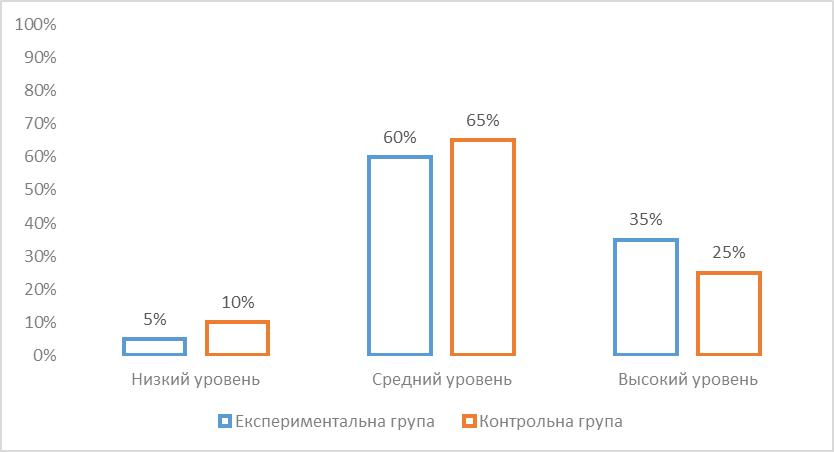 Рис. 2.6. Розподіл молодших школярів за сформованістюнадситуативно-перетворювального характеру творчих рішень, %Як випливає з даних, представлених на рисунку 2.6, здебільшого школярі (60% дітей експериментальної групи і 65% дітей контрольної групи) впоралися 
із завданням на середньому рівні. Вони пропонували рішення з елементом найпростішого символізму (наприклад, використовувати паличку як колоду, на якій зайчик зможе доплисти до берега), при цьому залишаючись у рамках ситуації вибору.На високому рівні виконали завдання 35% дітей експериментальної групи та 25% дітей контрольної групи. Для порятунку зайця вони пропонували використовувати або повітряну кульку, або аркуш паперу. При цьому для досягнення мети вони пропонували надути кульку, «щоб зайчик міг полетіти» або зробити з аркуша паперу кораблик. Таким чином, у дітей, які перебувають на цьому рівні, мала місце установка на перетворення наявного предметного матеріалу, 
а вихідне завдання на вибір перетворювалося ними у завдання на перетворення, 
що свідчить про їх надситуативний підхід у прийнятті рішень.У свою чергу, 5% дітей експериментальної групи та 10% дітей контрольної групи показали низький рівень виконання завдання. Після слів експериментатора про те, що потрібно за допомогою набору конкретних предметів врятувати зайчика, який тоне, вибирали предмети в готовому вигляді (блюдце, цебро, паличку). 
За допомогою цих предметів вони пропонували підняти зайчик з дна. Таким чином, при вирішенні поставленого завдання вони не виходили за межі простого вибору й механічно переносили властивості запропонованих предметів в ігрову ситуацію.Виходячи з викладеного вище, можна зробити висновок, що у більшості молодших школярів, які представили вибірку, вміння творчо використовувати предмети в ігровій діяльності сформовано недостатньо.З метою вивчення особливостей  критичного мислення було проведено спостереження за школярами на уроках математики, рідної мови і читання. 
Для фіксації результатів спостереження використовувалася карта «Оцінка проявів критичного мислення», запропонована Т. Д. Федоровою, якою було визначено інтелектуальні вміння, що входять до складу критичного мислення в молодшому шкільному віці, і на цій підставі розроблено таблицю спостережень для діагностики рівня його розвитку (ДОДАТОК Г).Результати, отримані в ході проведення спостереження за школярами, представлено на рисунку 2.7: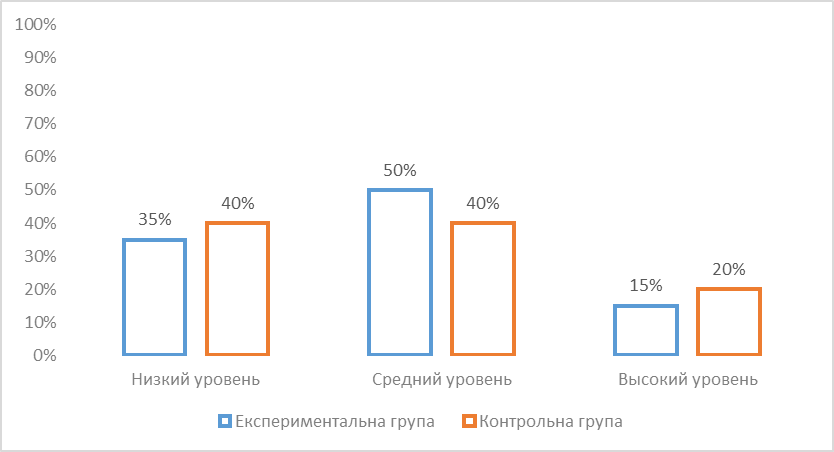 Рис. 2.7. Розподіл молодших школярів за рівнями критичного мислення, %Як засвідчує рисунок 2.7, для 15% дітей експериментальної групи та 
для 20% дітей контрольної групи притаманний високий рівень критичності мислення. Спостереження показало, що школярі цієї підгрупи ясно і чітко формулюють питання чи проблему,  легко розрізняють ключові аспекти від деталей, що не мають суттєвого значення, розуміють, які ознаки є важливими для вирішення завдання. Вони вміють ефективно шукати та збирати необхідну інформацію з різних джерел, досить добре аналізують ситуації та встановлюють причинно-наслідкові зв'язки між різними факторами. Діти можуть ефективно порівнювати різні аспекти, об'єкти або ідеї та виділяти головне з точки зору аналізу.В 50% дітей експериментальної групи та в 40% дітей контрольної групи було констатовано середній рівень критичності мислення. Спостереження за ними показало, що ці діти мають базові навички у всіх аспектах критичного мислення, але їм не завжди вдається використовувати їх з високою якість.Низький рівень розвитку критичного мислення виявили 35% дітей експериментальної групи та 40% дітей контрольної групи. Характеризуючи їх, можна зазначити, що вони мають обмежені здібності у всіх зазначених аспектах. Зокрема, вони мають складнощі з формулюванням чітких питань, недостатньо уваги приділяють суттєвим деталям, не вміють аналізувати причинно-наслідкові зв'язки, не роблять глибокого порівняння та не можуть ефективно аналізувати інформацію.Базуючись на результатах спостереження, ми дійшли висновку, що молодші школярі, які взяли участь у дослідженні, переважно потребують розвитку критичного мислення через навчання, практику та вдосконалення навичок.Отримані результати засвідчили, що в більшості учнів рівень розвитку soft skills знаходиться на середньому рівні, у значної частини – на низькому та лише 
в невеликої частини школярів – на високому рівні. Таким чином, існує необхідність у проведенні педагогічної роботи, спрямованої на формування та розвиток soft skills молодших школярів.2.2. Реалізація методики формування soft skills в учнів початкових класів на уроках «Я досліджую світ» На формуючому етапі дослідження, який реалізовувався з січня 2023 року 
по квітень 2023 року, було проведено роботу з молодшими школярами експериментальної групи за розробленою нами методикою.Мета роботи: формування soft skills (м'яких навичок) учнів на уроках інтегрованого курсу «Я досліджую світ»:комунікація: навички, які дозволяють ефективно спілкуватися, передавати інформацію, розуміти інших людей;кооперація: навички спільної роботи, співпраці та взаємодії з метою досягнення спільних цілей;креативність: здатність генерувати нові та оригінальні ідеї, концепції, рішення і творчі вираження;критичне мислення: здатність до розуміння, аналізу та оцінки інформації, ідей, ситуацій або проблем з об'єктивною, логічною та критичною перспективою; схильність до активного роздуму, постановки питань і критичного оцінювання замість простого прийняття інформації «як є».Нами проводилися комбіновані уроки, що включають повторення пройденого матеріалу, вивчення нового матеріалу, його осмислення і закріплення. Уроки містили у собі такі етапи:1) роз'яснення завдань уроку, перевірка готовності учнів до навчальної діяльності;2) перевірка домашнього завдання;3) вивчення нового матеріалу, визначення його місця у системі знань учнів;4) закріплення матеріалу шляхом виділення із нього головного;5) осмислення та узагальнення вивченого матеріалу;6) домашнє завдання та інструктаж щодо його виконання.При плануванні роботи використовувався підручник «Я досліджую світ» 
(Т. Гільберг, С. Тарнавська, Н. Павич) для 4 класу за програмою НУШ [10]. Формування м'яких навичок в учнів другого класу на уроках здійснювалося через:рольові ігри;тематичні завдання.Рольові ігри є відмінним засобом активізації навчального процесу, сприяють залученню учнів до певних тем та поглибленому засвоєнню матеріалу. Використання рольових ігор на уроках «Я досліджую світ» м Рольові ігри допомагали учням глибше зрозуміти наукові концепції та відчути себе часткою захоплюючого світу досліджень і відкриттів.Ось кілька прикладів того, як ми впроваджували рольові ігри на уроках:1. Вчений-дослідник. Учні ділилися на групи і кожній групі надавалися різні наукові напрямки (наприклад, астрономія, біологія, археологія тощо). Кожна група виконувала дослідження зі свого напрямку і презентувала результати.2. Екологічний дослідник. Створювалася ситуація, де учні виступали як екологи, що досліджують природні екосистеми. Вони могли вивчати взаємодію рослин і тварин, вплив людської діяльності на довкілля тощо.3. Наукові дебати. Організовувалися дебати між різними групами учнів, які представляли різні наукові точки зору. Наприклад, було проведено дебати на тему «Чи повинні люди колонізувати інші планети?», в рамках яких учні обговорювали аргументи з погляду астрономії, екології, етики тощо.4. Віртуальні дослідження. Використовуючи сучасні технології, організовувалися віртуальні екскурсії, які сприяли тому, що учні відчували себе дослідниками.5. Дослідження місцевого середовища. Учні вивчали природні ресурси, проблеми довкілля, шукати способи вирішення цих проблем.6. Симуляція наукової конференції. Учні представляли свої дослідження на уявній науковій конференції, де вони виступали як науковці, доповідаючи про свої наукові знахідки та відповідають на питання.7. Наукова подорож. Учням пропонувалося уявити, що вони вирушають у наукову подорож до певного місця і досліджують його унікальні особливості та екосистему.8. Наукова гра «Пригоди у космосі». Учні «відправляли» своїх «астронавтів» у вигадані космічні місії (досліджуючи планети, зорі та космічні явища).Організація рольових ігор на уроках здійснювалася наступним чином (таблиця 2.1):Таблиця 2.1Організація рольових ігор на уроках інтегрованого 
курсу «Я досліджую світ»Цей план адаптувався до різних тем, щоб зробити навчання більш захоплюючим та взаємодійним для учнів.Також на уроках широко використовувалися різноманітні завдання, спрямовані на розвиток креативності та критичного мислення. Серед них:«Вибір правильного рішення». Педагог знайомить учнів з ситуаціями, де потрібно зробити важливий вибір. Спонукає їх аргументувати свої рішення та розмірковувати про можливі наслідки.«Малюнок фантастичного світу». Педагог пропонує учням намалювати вигаданий фантастичний світ, використовуючи наявні знання. Вони можуть використовувати різні кольори, форми та елементи, щоб виразити свою уяву.«Планети-експерименти». Педагог ділить клас на групи та надає кожній групі можливість вибрати одну планету для дослідження. Учні повинні розробити план експериментів для дослідження характеристик планети, таких як гравітація, атмосфера тощо. Потім можна обговорити результати та порівняти їх з реальними даними«Складання історій за малюнками». Педагог пропонує учням набір малюнків або фотографій та просіть їх скласти історії, які пояснюють, що відбувається на кожному зображенні.«Розповіді за картинами». Педагог надає учням зображення або фотографії та попросіть розповісти історію за цими зображеннями. Після цього можна обговорити, чому кожна історія є унікальною та чому важливо чітко передавати свої думки.«Збудуйте світ». Педагог ділить клас на декілька груп та просить кожну групу збудувати свій світ з паперу, пластиліну та інших доступних матеріалів. Учні повинні спільно придумати, які елементи потрібно включити в композицію та як вони можуть взаємодіяти.«Газетна редакція». Створюється вигадана газета, пов'язана з темою уроку. Клас ділиться на редакційні групи, які відповідають за створення статей, малюнків та заголовків. Учні повинні співпрацювати, щоб створити повноцінну газету.«Різні ролі в науці». Педагог пропонує учням вибрати роль ученого або дослідника, який вивчає певний аспект науки, пов'язаний з темою уроку. Вони можуть презентувати свої дослідження один одному, розповідаючи про свої відкриття та важливість своєї роботи.«Подорож до вигаданого острова». Педагог пропонує учням уявити, що вони вирушають у подорож на вигаданий острів. Вони повинні розповісти про цей острів, його рослинність, тваринний світ, клімат тощо. Потім можна обговорити, які навички і знання важливі для подорожі.«Планетарний квест». Педагог створює набір завдань, пов'язаних з різними планетами Сонячної системи. Ділить клас на групи, і кожна група має дослідити та відповісти на питання про певну планету. Потім групи можуть представити свої знання та відповіді.«Я – журналіст». Вчитель пропонує учням вибрати один з елементів теми, що розглядається на уроці, і створити постер або коротку розповідь про це.«Вигадайте мову». Педагог ділить учнів на групи та просить їх придумати мову. Вони повинні створити алфавіт, словник, придумати правила граматики та діалекти. Потім можна організувати обмін мовами між групами.«Розповіді про подорожі у просторі». Педагог пропонує учням придумати власну історію про подорож на материк або на іншу планету. Вони повинні поділитися деталями своєї подорожі та описати, що вони побачили та відчули.«Творчий ремеселеницький майстер-клас». Педагог організує майстер-клас з виготовлення космічних або природних об'єктів, пов'язаних з темою уроку. Учні можуть спільно працювати над створенням моделей, малюнків або рукоділля.«Винаходи майбутнього». Педагог ділить учнів на малині групи та попросіть їх придумати різні винаходи, які можуть змінити світ у майбутньому. Потім групи можуть об'єднати свої ідеї та представити «винаходи майбутнього» перед класом.«Дослідницькі презентації». Педагог надає учням можливість обрати певний аспект природи або космосу та дослідити його. Просить їх підготувати коротку презентацію, в якій вони розкажуть про свої дослідження, висновки та цікаві факти.«Будівництво природного екосистемного міста». Педагог ділить клас на групи, кожна з яких відповідає за різні аспекти природного середовища (ліс, озеро, пустеля тощо). Учні повинні спільно планувати та будувати «екосистемне місто», де кожна група вносить свій внесок.При організації групових завдань враховувалися такі правила:1. Кожна з груп отримувала конкретні завдання (або однакові або диференційовані) і виконувала їх спільно під безпосереднім керівництвом «лідера» або вчителя.2. Завдання для груп підбиралися таким чином, щоб, виконуючи їх, враховувався та оцінювався індивідуальний внесок кожного учасника групи.3. Склади груп були непостійними.4. Учні, які не хотіли разом працювати, до спільної роботи не примушувалися.5. Учням, які бажали працювати самостійно, пропонувалося індивідуальне місце.6. Абсолютна тиша в класі від учнів не була потрібна, оскільки вони повинні були обмінюватися думками перед поданням «продукту» спільної праці.7. У класі існував умовний сигнал, що свідчить про перевищення допустимого рівня шуму (дзвіночок).Крім усього іншого, ми дотримувалися правил організації групових форм роботи, що полягає в тому, щоб не об'єднувати групи відверто слабких або відверто сильних учнів, а також не допускати, щоб у групі об'єднувалися, учні, схильні до порушення дисципліни.З метою покращення організації навчальної діяльності при відборі учнів до групи враховувалися психологічна сумісність дітей, їх бажання та потенційні можливості.Значну увагу було приділено проектній діяльності.Зміст проектної діяльності відповідав тематичному плану роботи з курсу 
«Я досліджую світ у 4 класі: Таблица 2.2Зміст проектної діяльностіОрганізація проектної діяльності включала шість етапів (таблиця 2.3):Таблиця 2.3Алгоритм діяльності вчителя та учніву рамках роботи над проектомПроектна діяльність організовувалася як двокомпонентна:перший компонент – робота над темами (пізнавальна діяльність, 
що ініціюється дітьми та координується педагогом);другий компонент – робота над проектами (спеціально організований педагогом та самостійно виконуваний дітьми комплекс дій, що завершується створенням творчих робіт).Основні засади організації проектної діяльності:1. Принцип системності – реалізація завдань через зв'язок позаурочної діяльності з навчальним процесом.2. Принцип гуманізації – повага до особистості дитини та створення сприятливих умов розвитку її здібностей.3. Принцип опори – врахування інтересів та потреб учнів, опора на них.4. Принцип спільної діяльності дітей та дорослих.5. Принцип зворотнього зв'язку – уроки з використанням проектної діяльності мають закінчуватися рефлексією: разом із учнями необхідно обговорити, що вдалося і що не вдалося, вивчити їхню думку, визначити їхній настрій і перспективу.6. Принцип успішності – кожній дитині необхідно бути значущою й успішною: якщо учень бачитиме, що його внесок у загальну справу оцінено, то в наступних справах він буде ще активнішим і успішнішим. Дуже важливо, щоб оцінка успішності учня була щирою та неформальною, вона повинна відзначати реальний успіх та реальне досягнення).7. Принцип стимулювання – включає прийоми заохочення і винагороди.В рамках організації проектної діяльності враховувалися такі вимоги до організації проектної діяльності:1. Наявність значимої у дослідному, творчому плані проблеми чи завдання, що потребує пошуку та вирішення.2. В основі діяльності має бути самостійна робота учнів.3. Виконана робота має демонструвати глибину знання автором (авторами) обраної галузі дослідження.4. Робота має відповідати встановленим формальним критеріям, демонструвати наявність досягнень автора (авторів).Організовуючи діяльність учнів, ми дотримувалися основних підходів до структурування проекту:1. Проектна діяльність розпочиналася з вибору теми проекту, його типу, кількості учасників.2. Продумувалися можливі варіанти проблем, які можна було досліджувати в рамках наміченої тематики, у той час, як самі проблеми висувалися учнями з подання педагога (навідні питання, ситуації тощо).3. Розподілялися завдання щодо груп, проводилося обговорення можливих методів дослідження, пошуку інформації, творчих рішень.4. Проводилася самостійна робота учасників проекту з конкретних індивідуальних та/або групових дослідницьких, творчих завдань.5. Проводились проміжні обговорення отриманих даних у групах (на уроках, у груповій роботі у бібліотеці, в індивідуальних бесідах).6. Організовувався захист проектів.7. Організовувалося колективне обговорення та оцінювання представлених проектів.В рамках організації проектної діяльності учнів використовувалися інформаційний (спрямований на збір інформації про об'єкт, явище з метою її аналізу, узагальнення та подання для широкої аудиторії) та творчий (передбачає максимально вільний та нетрадиційний підхід до оформлення результатів) типи проектів. Результати проектної діяльності: плакати, буклети, мультимедійні презентації, книжки-розкладачки, добірки відеоматеріалів.Ознайомимося зі специфікою організації проектної діяльності учнів на прикладі портфоліо проекту «Всесвіт і Сонячна система».Таблиця 2.3Портфоліо проекту по темі «Всесвіт і Сонячна система» 
інтегрованого курсу «Я досліджую світ» в 4 класіПродовження таблиці 2.3Продовження таблиці 2.3Оцінка виконаних проектів здійснювалася за такими критеріями:1. Відповідність змісту доповідей виконаній проектній роботі2. Якість проектного виробу3. Якість наочних матеріалів (логіка викладу, грамотність)4. Відповіді на запитання5. Культура мовлення6. Творчий підхід у підготовці проектної роботиОтже, нами розглянуті форми роботи, спрямовані на формування soft skills учнів 4 класу на уроках інтегрованого курсу «Я досліджую світ». В наступному параграфі розглянемо результати оцінювання ефективності проведеної роботи.2.3. Результати експериментальної роботи з формування soft skills в учнів початкових класів на уроках «Я досліджую світ» Робота в експериментальній групі (ЕГ) здійснювалася із впровадженням описаних раніше форм роботи. Освітній процес у контрольній групі (КГ) здійснювався за затвердженою в закладі освіти програмою.Після закінчення формуючого етапу дослідницької роботи було реалізовано контрольний етап дослідження, метою якого було порівняння отриманих після перетворюючої роботи результатів з початковими показниками, виявленими 
у процесі здійснення констатуючого етапу дослідження.Поряд з дітьми експериментальної групи до участі в повторному дослідженні було залучено дітей контрольної (порівняльної) групи, з якими дослідно-експериментальна робота не проводилася.Виділимо завдання контрольного експерименту:1. Оцінка рівня сформованості soft skills в молодших школярів після впровадження формуючих заходів.2. Порівняння початкових і кінцевих показників та виявлення змін 
у вираженні показників soft skills в молодших школярів.Прагнучи реалізувати завдання контрольного етапу, ми повторно застосували методи констатуючого етапу:«Вміння працювати в команді» (авторська анкета);спостереження за комунікативною взаємодією дітей у звичайних (природних) для них умовах (за Г.А. Урунтаєвою);«Де чиє місце?» (методика Є. Є. Кравцової);«Як врятувати зайченя» (методика В. Сінєльнікова, В. Кудрявцева);спостереження за проявами критичного мислення в школярів 
(за Т. Д. Федоровою).Результати, отримані в ході проведення анкетування молодших школярів, спрямованого на оцінку сформованості в них вміння працювати в команді, представлено в таблиці 2.4.Таблиця 2.4Динаміка рівнів сформованості вміння працювати в команді
в молодших школярів ЕГ та КГ (у % )З даних таблиці видно, що в експериментальній групі при повторному дослідженні було виявлено 10% молодших школярів з низьким рівнем сформованості вміння працювати в команді, що на 20% менше, ніж при первинному дослідженні. Поряд з тим, на 10% збільшилася кількість школярів з середнім і на 10% збільшилася кількість школярів з високим рівнем сформованості здатності до кооперації. В контрольній групі за досліджуваний період також відбулися певні  позитивні зрушення, але вони менш значні, ніж в експериментальній групі.Результати спостереження за школярами, орієнтованого на оцінку їх комунікативних навичок, що виявляються у спілкуванні з однолітками, представлено в таблиці 2.5. Дані таблиці дозволили дійти висновку, що 
в експериментальної групі після проведення формуючого експерименту помітно зменшилася кількість дітей, які раніше демонстрували низький (констатуючий етап – 15%; контрольний етап – 10%) та середній (констатуючий етап – 50%; контрольний етап – 10%) рівні ініціативності у взаємодії з однолітками Водночас 
в групі на 45% збільшилася кількість дітей, які виявляють високий рівень ініціативності у взаємодії з іншими дітьми. В контрольній же групі як на констатуючому, так і на контрольному етапі дослідження у абсолютної більшості дітей (83,3%) було констатовано схожі результати. З даних, представлених в таблиці, також випливає, що після проведення відповідної роботи 
в експериментальній групі низький рівень чутливості до впливів однолітків ніхто з дітей не виявив (раніше таких дітей налічувалося 5%). Поряд із цим, 40% дітей виявили середній та 60% - високий рівень чутливості до впливів однолітків. Тобто, якщо раніше більшість дітей групи демонстрували середній рівень чутливості до впливів, то при повторному дослідженні переважну більшість склали діти з високим рівнем чутливості до впливів. В контрольній групі за досліджуваний період не було виявлено жодних змін.Таблиця 2.5Динаміка рівнів сформованості в молодших школярів ЕГ та КГ 
комунікативних навичок (у % )Аналізуючи показники, представлені в таблиці 2,5, ми також дійшли висновку, що в результаті проведення формуючого експерименту в дітей експериментальної групи був оптимізований емоційний фон взаємодії 
з однолітками (переважання позитивного фону було констатовано у 80% дітей, що перевищую попередній показник на 15%). У контрольній групі у період проведення експерименту значних змін виявлено не було.Результати дослідження здатності молодших школярів до прояву уяви 
у жорстко заданій предметній ситуації за методикою «Де чиє місце?» представлені в таблиці 2.6:Таблиця 2.6Динаміка рівнів сформованості в молодших школярів ЕГ та КГ 
вміння творчо підходити до жорстко заданої предметної ситуації (у % )Показники, представлені в таблиці 2.6, свідчать про те, що високий рівень сформованості вміння творчо підходити до жорстко заданої предметної ситуації при повторному дослідженні продемонстрували 45% молодших школярів експериментальної групи, що на 25% більше первинного показника (відповідно, 20% проти 45%). В той же час, при повторному дослідженні всі діти, які раніше демонстрували низький рівень сформованості досліджуваного показника, перейшли до підгрупи дітей з середнім рівнем сформованості показника. 
В контрольній групі жодних змін не констатовано. В свою чергу, результати повторного дослідження надситуативно-перетворювального характеру творчих рішень у молодших школярів за методикою «Як врятувати зайченя», представлені в таблиці 2.7, свідчать про те, що значних змін як в експериментальній, 
так і в контрольній групі не відбулося.Таблиця 2.7Динаміка рівнів сформованості надситуативно-перетворювального 
характеру творчих рішень в молодших школярів ЕГ та КГ  (у % )За закінчення розглянемо результати, отримані в ході проведення спостереження за школярами з використанням карти «Оцінка проявів критичного мислення», представленими в таблиці 2.8:Таблиця 2.8Динаміка рівнів сформованості в молодших школярів ЕГ та КГ 
критичного мислення  (у % )Спираючись на дані спостереження, представлені в таблиці 2.8, можна зазначити, що проведена в експериментальній групі формуюча робота сприяла покращенню в молодших школярів показників критичного мислення. Так, з даних таблиці видно, що за досліджуваний період за рахунок зниження кількості школярів з недостатньою вираженістю показника на 20% збільшилася кількість школярів  з високим рівнем його сформованості. Поряд з тим, як і раніше, більшість в групі представили діти з середнім рівнем  сформованості критичного мислення. В контрольній групі за досліджуваний період також відбулися певні  позитивні зрушення, але вони суттєво слабші в порівнянні зі зрушеннями в експериментальній групі.Отже, представлені вище результати дослідження дозволяють дійти висновку, що проведена з дітьми експериментальної групи робота дала позитивний результат у плані розвитку в них soft skills.Висновки до розділу ІІ1. Констатуючий етап дослідження показав, що в більшості молодших школярів, які взяли участь в дослідженні, рівень розвитку soft skills знаходиться на середньому рівні, у значної частини – на низькому та лише в невеликої частини школярів – на високому рівні. Отже, результати дослідження дали змогу зрозуміти, що існує необхідність у проведенні педагогічної роботи, спрямованої 
на формування та розвиток soft skills молодших школярів.2. На підставі результатів констатуючого етапу дослідження було розроблено і впроваджено методику формування soft skills молодших школярів в рамках інтегрованого курсу «Я досліджую світ». Формуюча робота впроваджувалася протягом 4 місяців. Метою роботи виступило формування таких soft skills (м'яких навичок) учнів, як комунікація, кооперація, креативність і критичне мислення. Формування м'яких навичок в учнів другого класу на уроках здійснювалося через рольові ігри та тематичні завдання. Значну увагу було приділено також проектній діяльності. Зміст роботи та підходи до її організації представлено у роботі.3. Контрольний експеримент показав, що після проведення заходів 
у рамках формуючого експерименту у дітей експериментальної групи soft skills статистично значимо покращилися (у той же час в контрольній групі результати школярів залишилися практично незмінними). Це свідчить про те, що запропонована методика формування soft skills молодших школярів в рамках інтегрованого курсу «Я досліджую світ», є ефективною.ВИСНОВКИМетою дослідження виступило теоретичне обґрунтування 
й експериментальна апробація методики формування soft skills в учнів початкових класів на уроках інтегрованого курсу «Я досліджую світ».В результаті аналізу спеціальної літератури, що висвітлює проблему формування soft skills молодших школярів, було визначено наступне:1. Soft skills – це навички та особистісні якості, які не тільки визначають ефективність спілкування та взаємодії людини з іншими, але й впливають на її здатність працювати в команді, вирішувати складні завдання, адаптуватися до змін та досягати успіху в різних аспектах життя. Soft skills є не менш важливими, ніж технічні навички, особливо в сучасному світі, де комунікація та міжособистісні відносини відіграють значну роль у професійному та особистому розвитку. Ці навички можуть впливати на кар'єрний успіх, лідерські якості, здатність працювати в команді та змінювати навколишнє середовище на краще. Існує багато класифікацій soft skills, але найбільш вживаною на сьогоднішній день є класифікація П. Гріффіна «Система 4К», що містить у собі чотири ключових навички: критичне мислення, креативність, комунікація, координація.2. Освітній процес Нової української школи націлений на цілісний розвиток особистості учня, створюючи умови для формування не лише технічних навичок, але й soft skills, що мають вирішальне значення у сучасному світі. Важливо відзначити, що ця освітня парадигма зосереджена на розкритті творчих здібностей, самостійності та відповідальності учнів, що впливає на їхню здатність до взаємодії та співпраці з оточуючими. В процесі навчання в початкових класах Нової української школи діти отримують можливість розвивати ключові софт-скилз, такі як спілкування, співпраця в команді, креативність, тощо.3. Формування soft skills в учнів початкових класів є одним з важливих завдань курсу «Я досліджую світ». Під час вивчення курсу школярі набувають досвіду спілкування, комунікативної практики, встановлення стосунків та поведінки в різних життєвих ситуаціях. Важливою особливістю уроків також є їх виняткове значення у формуванні творчих якостей особистості та розвитку критичного мислення. Все це досягається завдяки інтерактивним методам навчання, груповим проектам та взаємодії з різними типами завдань.Опитно-експериментальна робота проводилася на базі Ніжинської гімназії №5 Ніжинської міської ради Чернігівської області. Емпіричну вибірку представили 40 дітей віком  від 7 до 8 років, учні 4-А і 4-Б класів, з них 20 дітей увійшли до експериментальної та 20 дітей – до контрольної групи.Програма констатуючого етапу дослідження була складена 
з використанням методів, що дозволили повною мірою виявити рівень сформованості soft skills молодших школярів. Отримані в ході проведення дослідження результати переконливо продемонстрували, що в більшості молодших школярів, які взяли участь в дослідженні, рівень розвитку soft skills знаходиться на середньому рівні, у значної частини – на низькому та лише в невеликої частини школярів – на високому рівні. У зв’язку з цим ми дійшли висновку, що молодші школярі потребують проведення спеціальної педагогічної роботи, спрямованої 
на формування та розвиток soft skills.На підставі результатів констатуючого етапу дослідження було розроблено і впроваджено методику формування soft skills молодших школярів в рамках інтегрованого курсу «Я досліджую світ». Формуюча робота впроваджувалася протягом 4 місяців. Метою роботи виступило формування таких soft skills (м'яких навичок) учнів, як комунікація, кооперація, креативність і критичне мислення. Формування м'яких навичок в учнів другого класу на уроках здійснювалося через рольові ігри та тематичні завдання. Значну увагу було приділено також проектній діяльності. Зміст роботи та підходи до її організації представлено у роботі.4. Контрольний експеримент показав, що після проведення заходів у рамках формуючого експерименту у дітей експериментальної групи soft skills статистично значимо покращилися (у той же час в контрольній групі результати школярів залишилися практично незмінними). Це свідчить про те, що запропонована методика формування soft skills молодших школярів в рамках інтегрованого курсу «Я досліджую світ», є ефективною.Мету дослідження досягнуто, завдання розв’язано.СПИСОК ВИКОРИСТАНИХ ДЖЕРЕЛАбашкіна О. В. Soft skills: ключ до кар'єри. Управління персоналом. 2008. № 9. С. 124-126.Афузова Г. В. Організація психолого-педагогічного супроводу 
в загальноосвітніх закладах. Науковий вісник Миколаївського національного університету імені В. О. Сухомлинського. 2017. № 2. С. 11-16.Баліка М. Методичні аспекти використання інтерактивних методів навчання на уроках у початковій школі. Молодий вчений. 2019. № 9 (73). С. 355-358.Бездітко О., Лавриненко С. Управління командною роботою 
в організації. Економічні науки. 2021. № 2. С. 31-34.Борзик О. Б. Проведення пробних уроків з природознавства та інтегрованого курсу «Я досліджую світ» у початковій школі : методичні рекомендації. Харків, 2020. 188 с.Будник С. П. Формування ключових компетентностей учнів шляхом використання інноваційних технологій : навч. посіб. Львів, 2022. 435 с.Власюк Т. Г., Грицай Н. Б. Використання інтерактивних технологій навчання на уроках біології. Наука, освіта, суспільство очима молодих : матеріали XIІ Міжнар. наук.-практ. конф. здобувачів вищої освіти і молодих науковців 
(м. Рівне, 23 вересня 2019 р.). Рівне, 2019. С. 26-28.Галаган І. Використання інформаційно-комунікаційних технологій 
у початкових класах. Початкова школа. 2013. № 2. С. 33-34.Гарачук Т. В. Наукові підходи до викладання інтегрованого курсу 
«Я досліджую світ» у початковій школі. Інноваційна педагогіка. 2020. 
№ 28. С. 139-145.Гільберт Т., Тарнавська С., Павич Н. Я досліджую світ : підручник для 4-го кл. закл. заг. серед. освіти (у 2-х ч.) : Ч. 2. Київ : Генеза, 2019. 144 с.Голентовська О. С. Огляд зарубіжних та вітчизняних підходів 
до проблеми командотворення. Наука і освіта. 2014. № 5. С. 24-30.Горбунова В. В. Психологія командотворення: Ціннісно-рольовий підхід до формування та розвитку команд : монографія. Житомир : Вид-во ЖДУ 
ім. І. Франка, 2014. 20 с.Гордієнко О. А., Висоцька Л. М. Пріоритети розвитку початкової освіти в контексті становлення Нової української школи. Наука, освіта, суспільство очима молодих : матеріали Всеукр. наук.-практ. конф. (м. Житомир, 24 березня 
2021 р.) / за заг. ред. Шанскова Т. І.  Житомир, 2021. С. 19-23.Горкавчук O. Проектний підхід у вихованні дітей молодшого шкільного віку в контексті Концепції Нової української школи (НУШ). 
Problems of Engineer-Pedagogical Education. 2018. № 61. С. 65-73.Гуркова Т. Змістова складова створення сучасного освітнього середовища в НУШ. Збірник наукових праць Уманського державного педагогічного університету. 2020. № 4. С. 17-25.Дементієвська Н. П. Підготовка вчителів до використання інтерактивних комп’ютерних моделей для навчання учнів через дослідження. Інформаційні технології і засоби навчання. 2020. № 6 (80). С. 222-242.Длугунович Н. А. SOFT SKILLS як необхідна складова підготовки 
ІТ-фахівців. Вісник Хмельницького національного університету. 2014. № 6. 
С. 217-221.Іванішена С. Форми і методи інтерактивного навчання. Початкова школа. 2006. № 3. С. 9-11.Інтегрований курс «Я досліджую світ». URL: https://edera.gitbook.io/glossary/metodiki-vikladannya-u-1-klasi/world (дата звернення: 15.06.2023).Кириченко В. І. Теоретичні засади формування просоціальної поведінки учнів загальноосвітніх навчальних закладів. Педагогічні науки: теорія, історія, інноваційні технології. 2014. № 7. С. 71-79.Клустер Д. Что такое критическое мышление? Перемена. 2001. 
№ 4. С. 36-40.Коваленко Л. А. Особливості викладання інтегрованого курсу 
«Я досліджую світ». URL: https://naurok.com.ua/naukova-stattya-osoblivosti-vikladannya-integrovanogo-kursu-ya-doslidzhuyu-svit-201940.html (дата звернення: 17.06.2023)Коваль К. О. Розвиток «soft skills» у студентів – один з важливих чинників працевлаштування. Вісник Вінницького політехнічного інституту. 2015. № 2. С. 162-167.Кондратюк С. Ф., Бортнюк Т. Ю. Формування та розвиток навичок soft skills у молодших школярів на уроках інтегрованого курсу «Я досліджую світ» // Психолого-педагогічні проблеми вищої і середньої освіти в умовах сучасних викликів: теорія і практика : матеріали VІІ Міжнар. наук.-практ. конф. (м. Харків, 16-18 березня 2023 р.). Харків, 2023. С. 473-476.Концепція Нової української школи. 2016. URL: https://mon.gov.ua/storage/app/media/zagalna%20serednya/novaukrainska-shkola-compressed.pdf  (дата звернення: 15.05.2023).Крамаренко А. М. Застосування технології критичного мислення 
в процесі вивчення здобувачами початкової освіти курсу «Я досліджую світ». 
Acta Paedagogika Volynienses. 2021. № 3. С. 76-82.Крамаренко А. М., Горбачова К. С. Інтерактивне навчання 
в інтегрованому курсі «Я досліджую світ» : The 15 th International scientific and practical conference «Science, innovations and education: problems and prospects» (September 21-23, 2022). Tokyo, 2022. С. 127-132.Литвинова С. Г. Хмарні технології: особливості діяльності вчителів –предметників у віртуальних предметних спільнотах. Теорія та методика електронного навчання. Кривий Ріг : КМІ, 2013. С. 165-170.Малахова В. В. Розвиток логічного мислення молодших школярів засобами проблемного навчання в умовах НУШ : метод. посіб. Запоріжжя : ЗНУ, 2022. 66 с.Морзе Н. В., Варченко Л. О. Навички наукового спілкування 
з використанням технології Wiki : навч. посіб. Кам’янець-Подільський : 
ПП Буйницький О. А., 2017. 152 с.Муха Р. Особливості мотивації роботи в команді. Проблеми системного підходу в економіці. 2017. № 1 (57). С. 94-98.Навыки XXI века: новая реальность в образовании. URL: http://osvitanova.com.ua/posts/10-navyky-xxi-veka-novaia-realnost-vobrazovanyy (дата звернення: 19.05.2023)Наход С. А. Значущість «Soft skills» для професійного становлення майбутніх фахівців соціономічних професій. Науковий часопис Національного педагогічного університету імені М.П. Драгоманова. 2018. № 63. С. 131-135.Освітні інновації: філософія, психологія, педагогіка: збірник наукових статей / за заг. ред. Гузенко О. В. Суми : ФОП Цьопа С. П., 2020. 299 с.Островська М. Метод проектів як один із ефективних засобів інноваційної технології, який використовують у НУШ. Наукові інновації та передові технології. 2022. № 8 (10). С. 9-12.Падун Н. Навчально-дослідна діяльність як засіб формування дослідницьких умінь учнів. Наукові записки Ніжинського державного університету імені Миколи Гоголя. 2012. № 1. С. 90-93.Петрук О. М. Проблема інтегрованого підходу до процесу навчання 
в науковій літературі. Педагогічний дискурс. 2010. №8. С.176-180.Підсосонна О., Бірюк Л. Критерії сформованості наскрізних умінь молодших школярів на уроках інтегрованого курсу «Я досліджую світ». Collection of scientific papers «SCIENTIA». Vilnius, 2022. С. 158-160.Пономарьова К. І. Формування комунікативної компетентності молодших школярів у процесі навчання української мови : метод. посіб. Київ : КОНВІ ПРІНТ, 2020. 88 с.Ремех Т. О. Сутність і структура громадянської компетентності учня нової української школи. Український педагогічний журнал. 2018. № 2. С. 34-41.Романенко Л., Васюк Я. Організаційно-методичні основи застосування інтернет-сервісу icograms 3d map designer на уроках «Я досліджую світ». Молодий вчений. 2020. № 11 (87). С. 391-397.Сакалюк О. П. Проектна діяльність як засіб формування в молодших школярів технологічної компетентності. Інновації в початковій освіті: проблеми, перспективи, відповіді на виклики сьогодення. 2019. №3. С. 66-69.Самолюк Н. М. SOFT ТА HARD SKILLS на ринку праці. Вісник НУВГП. 2021. № 4(96). С. 275-292.Семенюк Л. Особистість на шляху до духовних і національних цінностей. Закон. 2006. № 8. С. 5-7.Скрипка Г. В. Формування в учнів навичок ХХІ століття засобами інформаційно-комунікативних технологій. Інформаційні технології і засоби навчання. 2016. № 4 (54). С. 99-105.Скрипник С. В. Психолого-педагогічні аспекти формування активної екологічної позиції учнів. Наукові записки Ніжинського державного університету ім. Миколи Гоголя. 2014. № 4. С. 55-59.Слипанюк О., Марчук М. Формування та розвиток навичок soft skills 
у молодших школярів на уроках інтегрованого курсу «Я досліджую світ». Актуальні проблеми педагогіки початкової школи в контексті освітньої 
реформи : збірник наук. праць. Івано-Франківськ: НАІР, 2021. С.198-200.Собченко Т. М., Гусенко К. В. Використання технології проблемного навчання у сучасній школі. Психолого-педагогічні проблеми вищої і середньої освіти в умовах сучасних викликів : матеріали ІV Міжнар. наук.-практ. конф. 
(м. Харків, 12 груд. 2019 р.). Харків, 2020. С. 421-425.Сторчай Т. А. Розвиток комунікативних компетентностей на сучасних уроках НУШ : The V International Scientific and Practical Conference «Priority directions of science development». Hamburg, 2021. Р. 235-239.Третяк О. П. НУШ як платформа формування моральних цінностей 
у молодших школярів. Компетентнісне спрямування дошкільної та початкової освіти в умовах Нової української школи : матеріали ІІІ Всеукр. наук.-практ. Інтернет-конференції (м. Київ, 15 грудня 2020 р.). Київ, 2020. С. 102-106.Філімонова Т. В., Неведомова Т. С. Наукові підходи до викладання інтегрованого курсу «Я досліджую світ» в початковій школі. Colloquium-journal. 2023. № 9 (168). С. 6-10.Філінюк В. Soft skills: готуємо учнів до успішної життєдіяльності. Учитель початкової школи. 2020. № 11. С. 9-11.Чос С. Нестандартні форми розвитку комунікативної компетентності учнів початкових класів НУШ. Молодий вчений. 2021. № 9 (97). С. 24-27.Чупріна О. В. Використання мультимедійних засобів навчання 
у початковій школі: аспекти і перспективи проблеми. Вісник Житомирського державного університету імені Івана Франка. 2012. № 64. С. 177-180.Щербина Д. В. Формування активної комунікативної позиції учнів засобами імітаційно-ігрового навчання : навч. посіб. Кривий Ріг, 2009. 218 с.Guilford J. P. Creativity. American Psychologist. 1950. Vol. 5. Р. 444-454.Hard та Soft skills: навіщо вони потрібні. 
URL:  https://proektoria.online/catalog/media/articles/hard-i-soft-skills-zachem-oni-nuzhny (дата звернення: 19.07.2023)McClelland D. C. Testing for Competence Rather Than for «Intelligence». American Psycologist. Cambridge, 1973. Р. 1-14.Paajanen G. The EI Measures the Personality Characteristics behind Productive Job Behaviour. Employment Inventory Reports, Technology Based Solutions. Personnel Decisions. New Jersey, 1992. 95 р.Rana K. Persuasion, trust, and personal credibility. URL: https://www.diplomacy.edu/resources/general/persuasion-trust-and-personalcredibility (дата звернення: 13.05.2023)Robles M. M. Executive Perceptions of the Top 10 Soft Skills Needed 
in Today’s Workplace. Business Communication Quarterly. 2016. Vol. 75 (4). 
Р. 453-465.Top Soft Skills for 2020: What They Are and How To Train Them. 
URL: https://www.game-learn.com/en/resources/blog/top-soft-skills-2020-how-to-train-them/ (дата звернення: 23.05.2023)Torrance E. P. The Search for Satori and Creativity. Buffalo N.Y., 
1979. 217 р.Додаток ААнкета для молодших школярів на тему 
"Вміння працювати в команді"Мета: вивчення відношення молодших школярів до роботи в команді.1. Чи подобається тобі працювати разом з іншими дітьми?А) Так, мені подобається дуже (2 бали)Б) Так, але не завжди (1 бал)В) Ні, мені подобається працювати самотужки (0 балів)2. Як ти відчуваєш себе, коли працюєш в групі?А) Я завжди радію спільній роботі з іншими (2 бали)Б) Іноді мені трохи не зручно, але я намагаюсь допомагати (1 бал)В) Мені не подобається працювати з іншими, мені комфортніше працювати самому (0 балів)3. Як ти ставишся до ідей інших дітей під час спільної роботи?А) Я завжди відкритий до нових ідей (2 бали)Б) Іноді мені подобаються ідеї інших, але і свої ідеї я також хочу втілювати 
(1 бал)В) Я більше довіряю своїм ідеям і рідко приймаю інші (0 балів)4. Як ти реагуєш, коли виникають різні точки зору серед членів команди?А) Ми обговорюємо різні думки і шукаємо спільне рішення (2 бали)Б) Я намагаюся відстоювати свою думку, але готовий послухати інших 
(1 бал)В) Мені би було зручніше, якби всі погодилися з моєю думкою (0 балів)5. Чи готовий(а) ти допомагати іншим членам команди, коли вони мають труднощі?А) Так, я завжди готовий(а) допомогти (2 бали)Б) Я намагаюся допомагати, але іноді мені може бути важко (1 бал)В) Ні, якщо вони мають проблеми, це їхня власна справа (0 балів)6. Як ти вважаєш, що найважливіше в командній роботі?А) Співпраця і здатність слухати інших (2 бали)Б) Можливість висловити свою думку і брати участь у прийнятті рішень 
(1 бал)В) Швидкість виконання завдань (0 балів)Розрахунок результатів. За відповідь А нараховується 2 бали, за відповідь Б – 1 бал і за відповідь В – 0 балів. Всі бали сумуються. Максимум – 12 балів, 
мінімум – 0 балів.Рівні вмінь працювати в команді:Високий рівень – 9-12 балівСередній рівень – 5-8 балівНизький рівень – 0-4 балиДодаток БКарта спостереження(шкали оцінки параметрів та показників)Додаток ВТест «Де чиє місце?»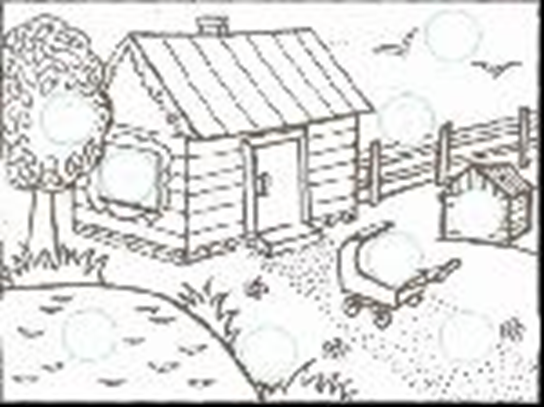 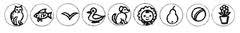 Додаток ВКарта педагогічних спостережень для діагностики рівня розвитку критичного мислення у молодшому шкільному віціОцінка. За кожним критерієм виставляється бал від 0 до 2. Максимальна кількість балів – 12.Низький рівень розвитку – 0-5 балів;Середній рівень – 6-10 балів;Високий рівень – 11-12 балів.Нard skillsSoft skillsРобота з технікоюРобота з людьмиПов’язані з конкретною діяльністюУніверсальніЗдобуваються в процесі навчанняВроджені або розвиваються з досвідомРівень володіння визначається тестуванням/екзаменомСкладно визначити рівень володінняЗадіють ліву півкулю мозкуЗадіють праву півкулю мозкуКрок (етап)ЗмістВибір теми і наукової областіОбирається тема або наукова область, яку педагог хоче дослідити разом з учнями. Наприклад, це може бути дослідження планет Сонячної системи.Створення сценарію і ролейРозробляється сценарій рольової ігри, визначаються ролі, завдання та цілі кожного учасника. Наприклад, можливі ролі: вчений-дослідник, науковий журналіст, космічний агент.Розподіл ролей і підготовкаУчні розподіляються на групи, призначивши кожній групі конкретну роль. Надається час для дослідження своїх ролей, збору інформації та підготовки до гри (переважно, підготовка включається в домашнє завдання).Визначення цілей та завданьКожна група повинна мати конкретні цілі та завдання, які вони повинні досягти під час рольової ігри. Наприклад,   науковий журналіст – написання статті про явище.Проведення рольової гриПроводиться гра на уроці. Кожна група повинна виконати свої завдання та представити результати своїх досліджень. Учні грають ролі, взаємодіють та демонструвати знання.Обговорення та аналізПісля проведення рольової гри, проводиться обговорення результатів, питань та вражень учнів. Учні діляться тим, як вони відчували себе у ролі науковців, які вони отримали уроки з цієї діяльності, які висновки можна зробити.Рефлексія та підбиття підсумківПедагог запитує учнів, як вони відчули себе під час рольової гри, які нові знання та відкриття отримали, як це може відображатися на реальному житті.№Назва проектуМета проекту1Природа голубої планетиОзнайомлення учнів з різноманітністю життя на Землі, вивчення водних систем, тварин і рослин, а також виховання в них почуття відповідальності за збереження природи.2Природа материківОзнайомлення дітей з різними материками, їхніми особливостями та значенням у біорізноманітті нашої планети.3Всесвіт і Сонячна системаОзнайомлення дітей з космосом, планетами, зорями та іншими об'єктами Всесвіту, розповісти про Сонячну систему та роль Землі в ній.4Людина і природаПоглиблення знань учнів про роль і вплив людини на природу, виховання в них почуття відповідальності за навколишнє середовище та залучення до діяльності, спрямованої на його збереження.Етапи роботиЗміст роботиДіяльність учнівДіяльність педагогаЕтап перший: підготовчийВизначення теми та цілей проектуОбговорення та вибір темиПропонування тем проектівЕтап перший: підготовчийВиділення підтем у темі проектуВибір підтемСпільне обговорення підтемЕтап перший: підготовчийФормування творчих групОб'єднання у мікрогрупи, розподіл обов'язківОрганізаційна робота щодо об'єднання дітей у групиЕтап перший: підготовчийПідготовка матеріалів до дослідницької роботиСпільна робота з розробки завдань, питань для пошукової діяльності, підбір літературиСпільна робота з розробки завдань, питань для пошукової діяльності, підбір літературиЕтап перший: підготовчийВстановлення способів надання результатів та критеріїв оцінки результату та процесуОбговорення та коригування форм надання результату та критеріїв оцінюванняПропонування форм звіту та приблизні критерії оцінюванняЕтап другий: плануванняВизначення джерел, способівКоригування та доповненняПропонування літератури,Етапи роботиЗміст роботиДіяльність учнівДіяльність педагогазбирання та аналізу інформаціїпропозицій вчителяспособів збирання інформаціїЕтап третій: розробка проектуЗдійснення накопичення інформації шляхом роботи з літературоюПошукова діяльність з накопичення, систематизації, узагальнення інформаціїКонсультації, координування роботи учнівЕтап четвертий: оформлення результатівОформлення результатів згідно з обраною формою звітуОформлення результатів згідно з обраною формою звітуКонсультації, координування роботи учнівП'ятий етап: презентація проектівНадання виконаної роботиДоповідь про результати роботиОрганізація експертизи із запрошенням педагогів школи, старшокласниківЕтап шостий: оцінюванняОцінка робіт згідно з розробленими критеріямиУчасть в оцінці шляхом колективного обговорення та самооцінокОцінювання, виявлення невикористаних можливостей і потенціалу продовження роботиТема проектуВсесвіт і Сонячна системаКоротка анотація 
до проектуПроект дозволяє учням розкрити та дослідити загадковий світ космосу, поглибити знання про Сонячну систему та роль нашої планети в ній. Вивчення об'єктів Всесвіту допомагає дітям розуміти нашу позицію в космічному просторі, важливість бережливого ставлення до планети.Вивчення космосу розширює світогляд учнів, стимулює їхню наукову цікавість та розвиває аналітичні та творчі навички.Під час реалізації проекту, учні будуть залучені до активного вивчення через дослідницьку роботу, створення моделей, аналіз даних та власні думки. Вони розглянуть різноманіття планет, місяців, зір та інших об'єктів космосу. Також вони зможуть вивчити, як дослідники вивчають космос за допомогою телескопів та космічних апаратів, дізнаються про важливість міжнародної співпраці в цій галузі.Тривалість проекту2 тижніПлан реалізації проекту1. Отримання згоди батьків на роботу учнів у мережі Інтернет та на публікацію їх робіт.2. Проведення вступної бесіди з формування первинного ставлення до проблеми дослідження:обговорення цілей проектурозподіл учнів на групиобговорення напрямків самостійної роботи учнів у групахобговорення критеріїв оцінки результатів досліджень3. Індивідуальна робота:пошук інформації у різних джерелах (індивідуально);аналіз інформації, вибір головного;підготовка інформації (творче оформлення) для подання результатів групи;проміжне оцінювання та самооцінювання.4. Створення учнями проектних робіт у групах (оформлення плакатів, малюнків та інших матеріалів).5. Самооцінювання учнями своїх спільних робіт за запропонованими критеріями (заповнення листів самооцінки).6. Презентація групових проектів.7. Взаємооцінювання групами кінцевого продукту з допомогою аркушів взаємооцінки.8. Рефлексія.Питання, що спрямовують проектЯкі об'єкти складають Всесвіт?Які планети входять до Сонячної системи?Яка роль Сонця в Сонячній системі? Як дослідники вивчають Всесвіт? Чому важливо вивчати космос? Які відкриття були зроблені в галузі астрономії? Як людина взаємодіє з космосом? Які загрози можуть впливати на нашу Сонячну систему?Як ми можемо зберегти навколишнє середовище на Землі? Які можливості майбутнього дослідження космосу відкриваються перед людством?Кінцевий продуктСтінгазети, мультимедійні презентації, книжки-розкладачкиМатеріали з формуючого та підсумкового оцінюванняТест виявлення знань учнівАркуш обліку готовності матеріалівЛист контролю вчителяВідгук про виконану роботу від учасників групиРівніЕкспериментальна групаЕкспериментальна групаДинамікаКонтрольна 
групаКонтрольна 
групаДинамікаРівніДо ПісляДинамікаДо ПісляДинамікаНизький3010-205040-10Середній5060+103040+10Високий2030+1020200РівніЕкспериментальна групаЕкспериментальна групаДинамікаКонтрольна 
групаКонтрольна 
групаДинамікаРівніДо ПісляДинамікаДо ПісляДинамікаІніціативність у спілкуванніІніціативність у спілкуванніІніціативність у спілкуванніІніціативність у спілкуванніІніціативність у спілкуванніІніціативність у спілкуванніІніціативність у спілкуванніНизький1510-51510-5Середній5010-403540+5Високий3580+4550500Чутливість до впливів однолітківЧутливість до впливів однолітківЧутливість до впливів однолітківЧутливість до впливів однолітківЧутливість до впливів однолітківЧутливість до впливів однолітківЧутливість до впливів однолітківНизький50-510100Середній7040-3065650Високий2560+3525250Емоційне тло взаємодії з одноліткамиЕмоційне тло взаємодії з одноліткамиЕмоційне тло взаємодії з одноліткамиЕмоційне тло взаємодії з одноліткамиЕмоційне тло взаємодії з одноліткамиЕмоційне тло взаємодії з одноліткамиЕмоційне тло взаємодії з одноліткамиНегативне50-515150Нейтрально-ділове3020-1040400Позитивне6580+1545450РівніЕкспериментальна групаЕкспериментальна групаДинамікаКонтрольна 
групаКонтрольна 
групаДинамікаРівніДо ПісляДинамікаДо ПісляДинамікаНизький200-2010100Середній6055-575750Високий2045+2515150РівніЕкспериментальна групаЕкспериментальна групаДинамікаКонтрольна 
групаКонтрольна 
групаДинамікаРівніДо ПісляДинамікаДо ПісляДинамікаНизький50-5105-5Середній6055-565650Високий3545+102530+5РівніЕкспериментальна групаЕкспериментальна групаДинамікаКонтрольна 
групаКонтрольна 
групаДинамікаРівніДо ПісляДинамікаДо ПісляДинамікаНизький3515-204030-10Середній505004050+10Високий1535+2020200Критерії оцінки параметрівБалиІніціативністьІніціативність- відсутня: дитина не проявляє активності, діє на самоті або пасивно слідує за іншими; 0- слабка: дитина вкрай рідко виявляє активність і воліє слідувати за іншими дітьми; 1- середня: дитина часто виявляє ініціативу, проте вона не буває наполегливою; 2- висока: дитина активно залучає оточуючих дітей до своїх дій, взаємодіє з ними3Чутливість до впливу одноліткаЧутливість до впливу однолітка- відсутня: дитина взагалі не відповідає на пропозиції однолітків; 0- слабка: дитина рідко реагує на ініціативу однолітків, віддаючи перевагу індивідуальній діяльності; 1- середня: дитина не завжди відповідає на пропозиції однолітків; 2- висока: дитина завжди відгукується на ініціативу однолітків, активно підхоплює їхні ідеї та дії3Переважний емоційний фонПереважний емоційний фон- негативний- нейтрально-діловий- позитивний123Параметр спостереженняНа що важливо звернути увагуВисновокВміння ясно і чітко формулювати питання чи проблемуЧи допитливий, чи має бажання ставити питання та знаходити ними відповіді?Чи схильний до спілкування та чи активний в освітньому процесі?Чи висловлює свої думки (усно і письмово) ясно, впевнено та коректно стосовно оточуючих?Вміння виділяти суттєві та несуттєві ознаки предметів та понятьЧи відокремлює головне від несуттєвого в тексті, акцентуючи увагу на першому?Чи вміє виділити необхідну інформацію?Чи здатен до подальшої обробки інформації?Вміння збирати інформацію, яка потрібна для відповіді на поставлене питанняНаскільки розвинене вміння орієнтуватися у тексті, працювати з поняттями, судженнями, висновками?Чи є бажання переглядати, проясняти проблеми та складні питання?Наскільки ретельний у пошуку інформації?Параметр спостереженняНа що важливо звернути увагуВисновокВміння встановлювати причинно-наслідкові зв'язкиНаскільки учень бачить взаємозв'язок між подіями?Чи розуміє, як різні частини інформації пов'язані між собою?Чи виявляє розумність у виборі критеріїв?Вміння порівнювати та виділяти головнеЧи може учень виділити у порівнюваних предметах або явищах одну або кілька ознак, за якими буде зроблено порівняння?Чи звертає увагу на деталі?Чи відокремлює головне від другорядного?Вміння узагальнювати та аналізуватиЧи здатний учень міркувати;Чи вміє аргументувати свою точку зору та враховувати погляди інших?Чи може зробити власний висновок на основі суджень?